PROGRAM OPIEKI NAD ZABYTKAMI GMINY CHORZELE NA LATA 2023-2026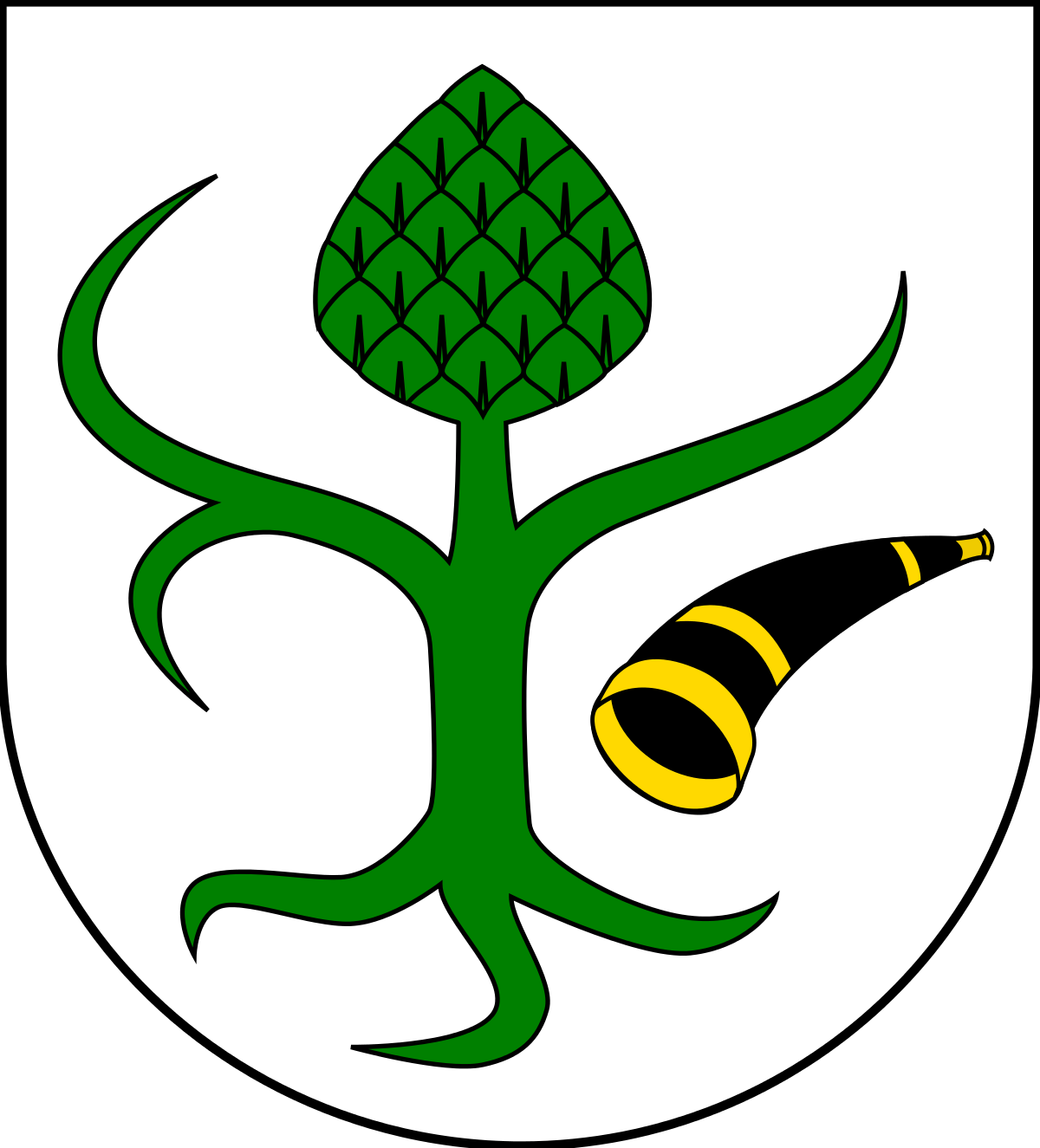 WstępZgodnie z art. 87 ustawy z dnia 23 lipca 2003 r. o ochronie zabytków i opiece nad zabytkami (Dz.U. 2022 poz. 840 z późn. zm.) gmina ma obowiązek sporządzić gminny program opieki nad zabytkami. Program ten jest dokumentem polityki administracyjnej w zakresie podejmowanych działań dotyczących inicjowania, wspierania i koordynowania prac z dziedziny ochrony zabytków i krajobrazu kulturowego oraz upowszechniania i promowania dziedzictwa kulturowego. Działania te określone są w odniesieniu do całej gminy, jako jednostki podziału administracyjnego. Dotyczą nie tylko właścicieli 
i użytkowników obszarów i obiektów zabytkowych, ale również wszystkich mieszkańców. Głównym beneficjentem realizacji programu jest społeczność lokalna, a rolą programu jest wzbudzenie 
w lokalnej społeczności świadomości wspólnoty kulturowej poprzez uświadamianie mieszkańcom znaczenia lokalnych wartości kulturowych.Program określa kierunki działań w zakresie opieki nad zabytkami: wskazuje konieczne do wykonania zadania i sugeruje sposoby ich realizacji poprzez określenie podstawowych działań organizacyjnych, finansowych, promocyjnych i ochronnych. Istotnym celem programu jest dążenie do osiągnięcia odczuwalnej i akceptowanej społecznie poprawy w zakresie stanu zachowania i utrzymania obiektów zabytkowych znajdujących się na terenie gminy. Aby program mógł być w pełni realizowany, ważne jest zaangażowanie mieszkańców w opiekę nad zabytkami, za które odpowiedzialne będą władze gminy.  Program powinien pomóc w aktywnym zarządzaniu zasobem stanowiącym dziedzictwo kulturowe gminy. Współpraca środowisk samorządowych, konserwatorskich i lokalnych przy realizacji programu przynieść powinna wszystkim stronom wymierne korzyści: zachowanie dziedzictwa kulturowego dla przyszłych pokoleń, polepszenie stanu obiektów zabytkowych, zwiększenie atrakcyjności przestrzeni publicznych, ostatecznie prowadząc do wzrostu rozwoju społeczno-gospodarczego.Gminny program opieki nad zabytkami jest opracowywany na 4 lata. Co 2 lata Wójt sporządza sprawozdanie z realizacji programu, które przedstawia Radzie Gminy. Kolejne sporządzane programy opieki powinny uwzględniać pojawiające się nowe uwarunkowania prawne i administracyjne, zmieniające się warunki społeczne, gospodarcze i kulturowe, nowe kryteria oceny i aktualny stan zachowania zasobu kulturowego oraz prowadzone okresowo oceny efektów wdrażania obowiązującego programu.Przedmiotowy dokument stanowi aktualizację Gminnego programu opieki nad zabytkami gminy Chorzele na lata 2019 – 2022.Podstawa prawna opracowania gminnego programu opieki nad zabytkamiPodstawą prawną opracowania gminnego programu opieki nad zabytkami są przepisy wynikające 
z art. 87 ustawy z dnia 23 lipca 2003 r. o ochronie zabytków i opiece nad zabytkami (Dz.U. 2022 poz. 840 z późn. zm.). Zapis w ustawie mówi jasno, że zarząd województwa, powiatu lub wójt (burmistrz, prezydent miasta) sporządza na okres 4 lat odpowiednio wojewódzki, powiatowy lub gminny program opieki nad zabytkami. Program ma na celu, w szczególności: włączenie problemów ochrony zabytków do systemu zadań strategicznych wynikających 
z koncepcji przestrzennego zagospodarowania kraju;uwzględnienie uwarunkowań ochrony zabytków, w tym krajobrazu kulturowego, dziedzictwa archeologicznego, łącznie z uwarunkowaniami ochrony przyrody i równowagi ekologicznej; zahamowanie procesów degradacji zabytków i doprowadzenie do poprawy stanu ich zachowania; wyeksponowanie poszczególnych zabytków oraz walorów krajobrazu kulturowego; podejmowanie działań zwiększających atrakcyjność zabytków dla potrzeb społecznych, turystycznych 
i edukacyjnych oraz wspieranie inicjatyw sprzyjających wzrostowi środków finansowych na opiekę nad zabytkami; określenie warunków współpracy z właścicielami zabytków, eliminujących sytuacje konfliktowe związane z wykorzystaniem tych zabytków;podejmowanie przedsięwzięć umożliwiających tworzenie miejsc pracy związanych z opieką nad zabytkami.Wojewódzki, powiatowy i gminny program opieki nad zabytkami przyjmuje odpowiednio sejmik województwa, rada powiatu i rada gminy, po uzyskaniu opinii wojewódzkiego konserwatora zabytków. Program jest potem ogłaszany w wojewódzkim dzienniku urzędowym. Z realizacji programu zarząd województwa, powiatu i gminy (burmistrz, prezydent miasta) sporządza, co 2 lata, sprawozdanie, które przedstawia się odpowiednio sejmikowi województwa, radzie powiatu lub radzie gminy. Sprawozdanie z realizacji wojewódzkiego programu opieki nad zabytkami jest przekazywane Generalnemu Konserwatorowi Zabytków i właściwemu Wojewódzkiemu Konserwatorowi Zabytków 
w celu jego wykorzystania przy opracowywaniu, aktualizacji i realizacji krajowego programu ochrony zabytków i opieki nad zabytkami.Uwarunkowania prawne ochrony i opieki nad zabytkami 
w PolscePodstawę prawną sporządzenia gminnego programu opieki nad zabytkami stanowią trzy poniższe ustawy: Konstytucja Rzeczypospolitej Polskiej z dnia 2 kwietnia 1997 r. (Dz. U. 1997, Nr 78, poz. 483 z późn. zm.)Ustawa zasadnicza stanowi fundament systemu ochrony dziedzictwa narodowego w Polsce (art. 5), stwarza warunki upowszechniania i równego dostępu do dóbr kultury (art. 6 ust. 1), wskazuje, że ochrona środowiska (w tym zabytków) jest konstytucyjnym obowiązkiem państwa i każdego obywatela (art. 86).Ustawa z dnia 23 lipca 2003 r. o ochronie zabytków i opiece nad zabytkami (Dz.U. 2022 poz. 840 z późn. zm.)Ustawa jest kluczowym aktem prawnym w dziedzinie ochrony zabytków. Definiuje ona m.in. pojęcie zabytku, reguluje zasady ochrony i opieki nad zabytkami, określa: formy ochrony, kompetencje organów ochrony zabytków, obowiązki właściciela lub posiadacza zabytku, formy finansowania opieki nad zabytkami, zasady prowadzenia badań przy zabytkach, etc. Przy opracowaniu programu opieki nad zabytkami należy uwzględnić przepisy tej ustawy, takie jak:Art. 3, który definiuje podstawowe pojęcia użyte w ustawie: zabytek, zabytek nieruchomy, zabytek ruchomy, zabytek archeologiczny, instytucja kultury wyspecjalizowana w opiece nad zabytkami, prace konserwatorskie, prace restauratorskie, roboty budowlane, badania konserwatorskie, architektoniczne, archeologiczne, historyczny układ urbanistyczny lub ruralistyczny, historyczny zespół budowlany, krajobraz kulturowy, otoczenie zabytku.Zabytek jest to nieruchomość lub rzecz ruchoma, ich części lub zespoły, które są dziełem człowieka lub związane są z jego działalnością. Stanowią one świadectwo minionej epoki bądź zdarzenia, których zachowanie leży w interesie społecznym ze względu na posiadaną wartość historyczną, artystyczną lub naukową.Art. 4, który objaśnia, że ochrona zabytków polega w szczególności na podejmowaniu przez organy administracji publicznej działań mających na celu: „zapewnienie warunków prawnych, organizacyjnych i finansowych umożliwiających trwałe zachowanie zabytków oraz ich zagospodarowanie i utrzymanie; zapobieganie zagrożeniom mogącym spowodować uszczerbek dla wartości zabytków; udaremnianie niszczenia i niewłaściwego korzystania z zabytków; przeciwdziałanie kradzieży, zaginięciu lub nielegalnemu wywozowi zabytków za granicę; kontrolę stanu zachowania i przeznaczenia zabytków; uwzględnianie zadań ochronnych w planowaniu i zagospodarowaniu przestrzennym oraz przy kształtowaniu środowiska”.
Art. 5, który określa w sposób otwarty, kwestię opieki nad zabytkami: „opieka nad zabytkiem sprawowana przez jego właściciela lub posiadacza polega, w szczególności, na zapewnieniu warunków: naukowego badania i dokumentowania zabytku; prowadzenia prac konserwatorskich, restauratorskich i robót budowlanych przy zabytku; zabezpieczenia i utrzymania zabytku oraz jego otoczenia w jak najlepszym stanie; korzystania z zabytku w sposób zapewniający trwałe zachowanie jego wartości; popularyzowania i upowszechniania wiedzy o zabytku oraz jego znaczeniu dla historii kultury”.
Art. 6 klasyfikuje w układzie rzeczowym przedmioty ochrony i zarazem stanowi szczegółową definicję zabytku:„1. Ochronie i opiece podlegają, bez względu na stan zachowania:1) zabytki nieruchome będące, w szczególności:a) krajobrazami kulturowymi,b) układami urbanistycznymi, ruralistycznymi i zespołami budowlanymi,c) dziełami architektury i budownictwa,d) dziełami budownictwa obronnego,e) obiektami techniki, a zwłaszcza kopalniami, hutami, elektrowniami i innymi zakładami przemysłowymi,f) cmentarzami,g) parkami, ogrodami i innymi formami zaprojektowanej zieleni,h) miejscami upamiętniającymi wydarzenia historyczne bądź działalność wybitnych osobistości lub instytucji;2) zabytki ruchome będące, w szczególności:a) dziełami sztuk plastycznych, rzemiosła artystycznego i sztuki użytkowej,b) kolekcjami stanowiącymi zbiory przedmiotów zgromadzonych i uporządkowanych według koncepcji osób, które tworzyły te kolekcje,c) numizmatami oraz pamiątkami historycznymi, a zwłaszcza militariami, sztandarami, pieczęciami, odznakami, medalami i orderami,d) wytworami techniki, a zwłaszcza urządzeniami, środkami transportu oraz maszynami i narzędziami świadczącymi o kulturze materialnej, charakterystycznymi dla dawnych i nowych form gospodarki, dokumentującymi poziom nauki i rozwoju cywilizacyjnego,e) materiałami bibliotecznymi, o których mowa w art. 5 ustawy z dnia 27 czerwca 1997 r. 
o bibliotekach (…),f) instrumentami muzycznymi,g) wytworami sztuki ludowej i rękodzieła oraz innymi obiektami etnograficznymi,h) przedmiotami upamiętniającymi wydarzenia historyczne bądź działalność wybitnych osobistości lub instytucji;3) zabytki archeologiczne będące, w szczególności:a) pozostałościami terenowymi pradziejowego i historycznego osadnictwa,b) cmentarzyskami,c) kurhanami,d) reliktami działalności gospodarczej, religijnej i artystycznej.2. Ochronie mogą podlegać nazwy geograficzne, historyczne lub tradycyjne nazwy obiektu budowlanego, placu, ulicy lub jednostki osadniczej”.
Art. 7, który określa formy ochrony zabytków:wpis do rejestru zabytków, wpis na Listę Skarbów Dziedzictwa, uznanie za pomnik historii, utworzenie parku kulturowego, ustalenia ochrony w miejscowym planie zagospodarowania przestrzennego, decyzjach 
o ustaleniu lokalizacji inwestycji celu publicznego, decyzjach o warunkach zabudowy, decyzjach o zezwoleniu na realizację inwestycji drogowej, decyzjach o ustaleniu lokalizacji linii kolejowej lub decyzjach o zezwoleniu na realizację inwestycji w zakresie lotniska użytku publicznego.Wpis do rejestru zabytków Podstawą wpisu do rejestru zabytków jest decyzja administracyjna wydana przez wojewódzkiego konserwatora zabytków. Z wnioskiem o taki wpis może występować właściciel zabytku oraz użytkownik wieczysty gruntu, na którym znajduje się zabytek. Także wojewódzki konserwator zabytków ma prawo wszczęcia postępowania z urzędu w sprawie wpisania zabytku nieruchomego do rejestru zabytków. Do rejestru można wpisać także otoczenie, nazwę geograficzną, historyczną i tradycyjną zabytku nieruchomego wpisanego do rejestru zabytków. Wojewódzki konserwator zabytków może wpisać także do rejestru historyczny układ urbanistyczny lub ruralistyczny. Lista Skarbów Dziedzictwa Listę Skarbów Dziedzictwa prowadzi minister właściwy do spraw kultury i ochrony dziedzictwa narodowego. Na ww. listę wpisuje się zabytek ruchomy o szczególnej wartości dla dziedzictwa kulturowego zaliczany do jednej z następujących kategorii: 1) zabytków archeologicznych, które mają więcej niż 100 lat, wchodzą w skład zbiorów archeologicznych lub zostały pozyskane w wyniku badań archeologicznych lub przypadkowych odkryć, 2) elementów stanowiących integralną część zabytków architektury, wystroju wnętrz, pomników, posągów i dzieł rzemiosła artystycznego, które mają więcej niż 100 lat, 3) wykonanych ręcznie dowolną techniką i na dowolnym materiale dzieł malarstwa, nieobjętych kategoriami wskazanymi w pkt 4 i 5, które mają więcej niż 50 lat, ich wartość jest wyższa niż 150 000 euro oraz nie są własnością ich twórców, 4) wykonanych ręcznie na dowolnym materiale akwareli, gwaszy i pasteli, które mają więcej niż 50 lat, ich wartość jest wyższa niż 30 000 euro oraz nie są własnością ich twórców, 5) mozaik, nieobjętych kategoriami wskazanymi w pkt 1 i 2, oraz rysunków wykonanych ręcznie przy użyciu dowolnej techniki i na dowolnym materiale, które mają więcej niż 50 lat, ich wartość jest wyższa niż 15 000 euro oraz nie są własnością ich twórców, 6) oryginalnych dzieł grafiki i matryc do ich wykonania oraz oryginalnych plakatów, które mają więcej niż 50 lat, ich wartość jest wyższa niż 15 000 euro oraz nie są własnością ich twórców,7) oryginalnych rzeźb, posągów lub ich kopii wykonanych tą samą techniką co oryginał, nieobjętych kategorią wskazaną w pkt 1, które mają więcej niż 50 lat, ich wartość jest wyższa niż 50 000 euro oraz nie są własnością ich twórców, 8) fotografii, filmów oraz ich negatywów, które mają więcej niż 50 lat, ich wartość jest wyższa niż 
15 000 euro oraz nie są własnością ich twórców, 9) pojedynczych lub znajdujących się w zbiorach inkunabułów i manuskryptów oraz map i partytur muzycznych, liczących więcej niż 50 lat, które nie są własnością ich twórców, 10) pojedynczych lub znajdujących się w zbiorach książek, które mają więcej niż 100 lat i ich wartość jest wyższa niż 50 000 euro, 11) map drukowanych, które mają więcej niż 200 lat, 12) środków transportu, które mają więcej niż 75 lat i ich wartość jest wyższa niż 50 000 euro, 13) innych kategorii, niewymienionych w pkt 1–12, obejmujących zabytki, które mają więcej niż 50 lat 
i ich wartość jest wyższa niż 50 000 euro – na podstawie decyzji wydanej przez ministra właściwego do spraw kultury i ochrony dziedzictwa narodowego, z urzędu albo na wniosek właściciela zabytku ruchomego.Pomnik Historii Terminem tym określa się zabytek nieruchomy o szczególnych wartościach materialnych 
i niematerialnych oraz znaczeniu dla dziedzictwa kulturowego naszego kraju. Rangę pomnika historii podkreśla fakt, że jest on ustanawiany przez Prezydenta Rzeczpospolitej Polskiej specjalnym rozporządzeniem na wniosek Ministra Kultury i Dziedzictwa Narodowego. W treści prezydenckiego rozporządzenia wyszczególnia się cechy danego zabytku świadczące o jego najwyższej wartości, określa się precyzyjnie jego granice i zamieszcza schematyczną mapkę obiektu. Na listę Pomników Historii mogą zostać wpisane obiekty architektoniczne, krajobrazy kulturowe, układy urbanistyczne lub ruralistyczne, zabytki techniki, obiekty budownictwa obronnego, parki i ogrody, cmentarze, miejsca pamięci najważniejszych wydarzeń lub postaci historycznych oraz stanowiska archeologiczne.Park kulturowy Park Kulturowy jest tworzony w celu ochrony krajobrazu kulturowego oraz zachowania wyróżniających się krajobrazowo terenów z zabytkami nieruchomymi charakterystycznymi dla miejscowej tradycji budowlanej i osadniczej. Podstawą jego utworzenia jest uchwała rady gminy, którą podejmuje się po zasięgnięciu opinii wojewódzkiego konserwatora zabytków.Art. 17, który określa zakazy i ograniczenia na terenie parku kulturowego dotyczące: prowadzenia robót budowlanych oraz działalności przemysłowej, rolniczej, hodowlanej, handlowej lub usługowej; zmiany sposobu korzystania z zabytków nieruchomych; umieszczania tablic, napisów, ogłoszeń reklamowych i innych znaków niezwiązanych z ochroną parku kulturowego, z wyjątkiem znaków drogowych i znaków związanych z ochroną porządku i bezpieczeństwa publicznego, z zastrzeżeniem art. 12 ust. 1; zasad i warunków sytuowania obiektów małej architektury; składowania lub magazynowania odpadów.Art. 20, który mówi o konieczności uzgadniania projektów i zmian planów zagospodarowania przestrzennego województwa oraz miejscowych planów zagospodarowania przestrzennego 
z Wojewódzkim Konserwatorem Zabytków w zakresie kształtowania zabudowy i zagospodarowania terenów.Art. 21: „Ewidencja zabytków jest podstawą do sporządzania programów opieki nad zabytkami przez województwa, powiaty i gminy”.Art. 22: „1. Generalny Konserwator Zabytków prowadzi krajową ewidencję zabytków w formie zbioru kart ewidencyjnych zabytków znajdujących się w wojewódzkich ewidencjach zabytków.2. Wojewódzki Konserwator Zabytków prowadzi wojewódzką ewidencję zabytków w formie kart ewidencyjnych zabytków znajdujących się na terenie województwa.3. Włączenie karty ewidencyjnej zabytku ruchomego niewpisanego do rejestru do wojewódzkiej ewidencji zabytków może nastąpić za zgodą właściciela tego zabytku.4. Wójt (burmistrz, prezydent miasta) prowadzi gminną ewidencję zabytków w formie zbioru kart adresowych zabytków nieruchomych z terenu gminy.5. W gminnej ewidencji zabytków powinny być ujęte: 1) zabytki nieruchome wpisane do rejestru; 2) inne zabytki nieruchome znajdujące się w wojewódzkiej ewidencji zabytków; 3) inne zabytki nieruchome wyznaczone przez wójta (burmistrza, prezydenta miasta) w porozumieniu z Wojewódzkim Konserwatorem Zabytków. 6. Właściwy dyrektor urzędu morskiego prowadzi ewidencję zabytków znajdujących się na polskich obszarach morskich w formie zbioru kart ewidencyjnych”.Nowelizacja ustawy z dnia 22 czerwca 2017 roku wprowadziła zapis, mający na celu ochronę obiektów zabytkowych, co do których zostało wszczęte postępowanie w sprawie wpisu do rejestru zabytków nieruchomych, ale decyzja nie jest jeszcze ostateczna: „od dnia wszczęcia postępowania 
w sprawie wpisu zabytku do rejestru do dnia, w którym decyzja w tej sprawie stanie się ostateczna, przy zabytku, którego dotyczy postępowanie, zabrania się prowadzenia prac konserwatorskich, restauratorskich, robót budowlanych i podejmowania innych działań, które mogłyby prowadzić 
do naruszenia substancji lub zmiany wyglądu zabytku”. Zakaz ten dotyczy również robót budowlanych objętych pozwoleniem na budowę albo zgłoszeniem, a także działań określonych w innej decyzji pozwalającej na ich prowadzenie. (Art. 10 a).W ramach nowelizacji ustawy Art. 81. 1. mówi, iż w trybie określonym odrębnymi przepisami dotacja na prace konserwatorskie, restauratorskie lub roboty budowlane przy zabytku wpisanym do rejestru lub znajdującym się w gminnej ewidencji zabytków może być udzielona przez organ stanowiący gminy, powiatu lub samorządu województwa, na zasadach określonych w podjętej przez ten organ uchwale.Ustawa z dnia 8 marca 1990 r. o samorządzie gminnym (Dz.U. 2023 poz. 40) Zapis w ustawie informuje, że zaspokajanie potrzeb wspólnoty należy do zadań własnych gminy. 
W szczególności zadania własne gminy obejmują zagadnienia związane z ochroną zabytków jak 
i opieką nad zabytkami (art. 7 ust.1, pkt 9).Dodatkowe uregulowania prawne dotyczące ochrony zabytków i opieki nad zabytkami zawierają m.in.:Ustawa z dnia 27 marca 2003 r. o planowaniu i zagospodarowaniu przestrzennym (Dz.U. 2022 poz. 503)Ustawa precyzuje, co powinno być uwzględniane podczas sporządzania studium uwarunkowań 
i kierunków zagospodarowania przestrzennego, miejscowych planów zagospodarowania przestrzennego, a także ustaleniach lokalizacji inwestycji celu publicznego. W planowaniu 
i zagospodarowaniu przestrzennym należy uwzględnić wymagania dotyczące ochrony dziedzictwa kulturowego i zabytków, a także dóbr kultury współczesnej.Ustawa z dnia 7 lipca 1994 r. – Prawo budowlane (Dz.U. 2023 poz. 682 z późn. zm.)Przepisy tej ustawy nie naruszają̨ przepisów o ochronie zabytków i opiece nad zabytkami 
w odniesieniu do obiektów i obszarów wpisanych do rejestru zabytków oraz obiektów i obszarów objętych ochroną konserwatorską na podstawie miejscowego planu zagospodarowania przestrzennego (art. 2, ust 2 pkt 3). W art. 5, ust. 1 pkt 7 oraz ust. 2 ustawa stwierdza, iż̇ obiekt budowlany należy użytkować́ w sposób zgodny z jego przeznaczeniem i wymaganiami ochrony środowiska oraz nakazuje projektowanie i budowanie obiektów budowlanych i związanych z nim urządzeń́ zapewniające ochronę̨ obiektów wpisanych do rejestru zabytków oraz obiektów objętych ochroną konserwatorską.W przypadku pozytywnej opinii wojewódzkiego konserwatora zabytków w odniesieniu do obiektów budowlanych wpisanych do rejestru zabytków oraz innych obiektów budowlanych usytuowanych na obszarach objętych ochroną konserwatorską możliwe jest złożenie wniosku do właściwego ministra 
o zgodę̨ na odstąpienie od obowiązujących przepisów techniczno-budowlanych (art. 9, ust. 3, pkt 4).Roboty budowlane wykonywane przy obiekcie budowlanym wpisanym do rejestru zabytków wymagają decyzji o pozwoleniu na budowę. Na obszarze wpisanym do rejestru zabytków wymagają dokonania zgłoszenia – do wniosku o decyzję o pozwoleniu na budowę oraz zgłoszenia należy dołączyć pozwolenie właściwego wojewódzkiego konserwatora zabytków wydane na podstawie przepisów 
o ochronie zabytków i opiece nad zabytkami (art. 27 ust. 7).Ustawa z dnia 27 kwietnia 2001 r. – Prawo ochrony środowiska (Dz.U. 2022 poz. 2556)Ustawa wskazuje, że ochrona środowiska polega na zachowaniu wartości kulturowych. Dodatkowo ustanawia, iż prognoza oddziaływania na środowisko, sporządzana przy okazji opracowywania: polityk, strategii, planów lub programów powinna: określać, analizować i oceniać przewidywane, znaczące oddziaływanie na środowisko, a także zabytki.Ustawa z dnia 16 kwietnia 2004 r. o ochronie przyrody (Dz.U. 2022 poz. 916 z późn. zm.)Ustawa określa m. in. procedury dotyczące wycinki i pielęgnacji drzew na terenach objętych prawną ochrona konserwatorską. Wojewódzki konserwator zabytków wdaje zezwolenia na usunięcie drzew lub krzewów z terenów nieruchomości wpisanej do rejestru zabytków.Ustawa z dnia 21 sierpnia 1997 r. o gospodarce nieruchomościami (Dz.U. 2023 poz. 344
z późn. zm.)Ustawa mówi, że jednym z celów publicznych jest opieka nad nieruchomościami stanowiącymi zabytki 
w rozumieniu przepisów o ochronie zabytków i opiece nad zabytkami oraz precyzuje, jakie działania wymagają pozwolenia Wojewódzkiego Konserwatora Zabytków.Ustawa z dnia 25 października 1991 r. o organizowaniu i prowadzeniu działalności kulturalnej (Dz.U. 2020 poz. 194)W rozumieniu niniejszej ustawy działalność kulturalna polega na upowszechnianiu i ochronie kultury. Mecenat nad działalnością kulturalną sprawuje państwo i polega on na wspieraniu i promocji twórczości, edukacji i oświaty kulturalnej, działań i inicjatyw kulturalnych oraz opieki nad zabytkami. Ustawa określa, że sprawowanie opieki nad zabytkami jest jednym z podstawowych zadań instytucji kultury oraz, że prowadzenie działalności kulturalnej jest zadaniem własnym jednostek samorządu terytorialnego o charakterze obowiązkowym.Ustawa z dnia 24 kwietnia 2003 r. o działalności pożytku publicznego i wolontariacie (Dz.U. 2023 poz. 571 z późn. zm.)Ustawa informuje, że gminy mogą wspierać działalność kulturalną związaną z ochroną zabytków 
i tradycji prowadzoną przez organizacje pozarządowe/stowarzyszenia.Zasady ochrony zabytków znajdujących się w muzeach i w bibliotekach zawierają:Ustawa z dnia 21 listopada 1996 r. o muzeach (Dz.U. 2022 poz. 385 z późn. zm.)Ustawa zawiera zapisy o przechowywaniu, zabezpieczaniu i udostępnianiu zabytków. Ustawa mówi, iż Minister właściwy do spraw kultury i ochrony dziedzictwa narodowego określa, w drodze rozporządzenia, zakres, formy i sposób ewidencjonowania zabytków w muzeach.Ustawa z dnia 27 czerwca 1997 r. o bibliotekach (Dz.U. 2022 poz. 2393)Biblioteki i ich zbiory stanowią dobro narodowe oraz służą zachowaniu dziedzictwa narodowego. Biblioteki organizują i zapewniają dostęp do zasobów dorobku nauki i kultury polskiej oraz światowej.Ochronę materiałów archiwalnych regulują przepisy, które zawiera:Ustawa z dnia 14 lipca 1983 r. o narodowym zasobie archiwalnym i archiwach (Dz.U. 2020 poz. 164).Narodowy zasób archiwalny służy nauce, kulturze, gospodarce narodowej oraz potrzebom obywateli. Nadzór nad narodowym zasobem archiwalnym sprawuje minister właściwy do spraw kultury i ochrony dziedzictwa narodowego za pośrednictwem Naczelnego Dyrektora Archiwów Państwowych.Akty wykonawcze:Rozporządzenie Ministra Kultury z 9 lutego 2004 r. w sprawie wzoru znaku informacyjnego umieszczonego na zabytkach nieruchomych wpisanych do rejestru zabytków (Dz. U. z 2004 roku Nr 30, poz. 259), Rozporządzenie Ministra Kultury z 1 kwietnia 2004 r. w sprawie nagród za odkrycie lub znalezienie zabytków archeologicznych (Dz. U. z 2004 roku Nr 71, poz. 650),Rozporządzenie Ministra Kultury z dnia 9 kwietnia 2004 r. w sprawie organizacji wojewódzkich urzędów ochrony zabytków (Dz. U. z 2004 roku Nr 75, poz. 706),Rozporządzenie Rady Ministrów z dnia 27 kwietnia 2004 r. w sprawie Polskiego Komitetu Doradczego (Dz. U. z 2004 roku Nr 102, poz. 1066),Rozporządzenie Ministra Kultury z 10 maja 2004 r. w sprawie rzeczoznawców Ministra Kultury w zakresie opieki nad zabytkami (Dz.U. 2019 poz. 1811),Rozporządzenie Ministra Kultury z 25 sierpnia 2004 r. w sprawie organizacji i sposobu ochrony zabytków na wypadek konfliktu zbrojnego i sytuacji kryzysowych (Dz. U. z 2004 roku Nr 212. poz. 2153),Rozporządzenie Ministra Kultury i Dziedzictwa Narodowego z dnia 19 lipca 2019 r. w sprawie wzorów dokumentów oceny wskazującej czas powstania zabytku, wyceny zabytku oraz potwierdzenia wwozu zabytku na terytorium Rzeczypospolitej Polskiej (Dz.U. 2019 poz. 1470).Rozporządzenie Ministra Kultury i Dziedzictwa Narodowego z 18 kwietnia 2011 r. w sprawie wywozu zabytków za granicę (Dz. U. z 2011 roku Nr 89, poz. 510),Rozporządzenie Ministra Kultury i Dziedzictwa Narodowego z dnia 26 maja 2011 r. w sprawie prowadzenia rejestru zabytków, krajowej, wojewódzkiej i gminnej ewidencji zabytków oraz krajowego wykazu zabytków skradzionych lub wywiezionych za granicę niezgodnie z prawem (Dz.U. 2021 poz. 56),Rozporządzenie Ministra Kultury i Dziedzictwa Narodowego z dnia 2 sierpnia 2018 r. 
w sprawie prowadzenia prac konserwatorskich, prac restauratorskich i badań konserwatorskich przy zabytku wpisanym do rejestru zabytków albo na Listę Skarbów Dziedzictwa oraz robót budowlanych, badań architektonicznych i innych działań przy zabytku wpisanym do rejestru zabytków, a także badań archeologicznych i poszukiwań zabytków (Dz.U. 2021 poz. 81).Uwarunkowania zewnętrzne ochrony dziedzictwa kulturowegoStrategiczne cele polityki państwa w zakresie ochrony zabytków i opieki nad zabytkamiProgram Opieki nad Zabytkami dla Gminy Chorzele na lata 2023 – 2026, jest spójny ze strategicznymi celami państwa w zakresie ochrony i opieki nad zabytkami. Cele te wymienione są w dokumentach poniżej:Krajowy Program Ochrony Zabytków i Opieki nad Zabytkami na lata 2019-2022 (Uchwała Nr 82 Rady Ministrów z dnia 13 sierpnia 2019 r.) Główny cel główny Programu 2019–2022 brzmi: „Stworzenie warunków dla zapewnienia efektywnej ochrony i opieki nad zabytkami”Cel Programu będzie realizowany przez następujące cele szczegółowe i kierunki działań:Cel szczegółowy 1: Optymalizacja systemu ochrony dziedzictwa kulturowego Kierunki działania:1. Wzmocnienie systemu ochrony na poziomie lokalnym
2. Wzmocnienie systemu ochrony na poziomie centralnymCel szczegółowy 2: Wsparcie działań w zakresie opieki nad zabytkami Kierunki działania:1. Merytoryczne wsparcie działań w zakresie opieki nad zabytkami.2. Podnoszenie bezpieczeństwa zasobu zabytkowego.Cel szczegółowy 3: Budowanie świadomości społecznej wartości dziedzictwa kulturowego Kierunki działania:1. Upowszechnienie wiedzy na temat dziedzictwa kulturowego i jego wartości.2. Tworzenie warunków dla sprawowania społecznej opieki nad zabytkami.Koncepcja Przestrzennego Zagospodarowania Kraju 2030 (Uchwała Nr 239 Rady Ministrów 
z dnia 13 grudnia 2011 r.)Znaczenie dokumentu w kontekście programu opieki nad zabytkami jest istotne, gdyż jednym 
z ustawowych celów programów opieki nad zabytkami jest włączenie problemów ochrony zabytków do systemu zadań strategicznych, wynikających z koncepcji przestrzennego zagospodarowania kraju. Celem strategicznym jest efektywne wykorzystanie przestrzeni kraju i jej zróżnicowanych potencjałów rozwojowych do osiągnięcia: konkurencyjności, zwiększenia zatrudnienia i większej sprawności państwa oraz spójności społecznej, gospodarczej i przestrzennej w długim okresie. Koncepcja kładzie nacisk na budowanie i utrzymywanie ładu przestrzennego, ponieważ decyduje on 
o warunkach życia obywateli, funkcjonowaniu gospodarki i pozwala wykorzystywać szanse rozwojowe. Dokument formułuje również zasady i działania służące zapobieganiu konfliktom 
w gospodarowaniu przestrzenią i zapewnieniu bezpieczeństwa. Uwzględnia także problematykę ochrony dziedzictwa kulturowego w systemie kształtowania prawidłowej polityki przestrzennej. Jako cele polityki przestrzennej w aspekcie ochrony zabytków wskazano: ograniczenie presji urbanizacyjnej na obszary dziedzictwa przyrodniczego i kulturowego, poprzez rozwój narzędzi wspierania finansowego ochrony przyrody i krajobrazu; wprowadzenie systemu standardów zabudowy i zagospodarowania terenu na obszarach 
o niższym reżimie ochronnym; wprowadzenie narzędzi kompensacji utraconych korzyści ekonomicznych na terenach 
o wysokich restrykcjach konserwatorskich; wspieranie rewitalizacji zdegradowanych przestrzeni.Strategia Rozwoju Kapitału Społecznego (współdziałanie, kultura, kreatywność) 2030 (Uchwała Nr 155 Rady Ministrów z dnia 27 października 2020 r.)Strategia Rozwoju Kapitału Społecznego (współdziałanie, kultura, kreatywność) 2030 (SRKS) stanowi kontynuację i aktualizację przyjętej uchwałą nr 61 Rady Ministrów z dnia 26 marca 2013 r. Strategii Rozwoju Kapitału Społecznego 2020.Diagnoza w zakresie objętym programowaniem strategicznym opiera się na trzech obszarach:obszar 1: współdziałanie – społeczeństwo obywatelskie, obszar 2: kultura – tożsamość i postawy obywatelskie, obszar 3: kreatywność – potencjał kulturowy i kreatywny. W obszarze 2 kultura wskazano m.in. na zły stan zabytków oraz niewykorzystany potencjał szlaków kulturowych (tylko niespełna 1/3 obiektów zabytkowych figurujących w rejestrze krajowym nie wykazuje objawów zniszczenia). Jednocześnie wskazano także na rosnący potencjał muzeów 
w zakresie budowania kapitału społecznego, które zarówno w Polsce, jak i na świecie, odgrywają również coraz ważniejszą rolę w kształtowaniu świadomości historycznej i tożsamości narodowej.Jako cel główny SRKS wskazała wzrost jakości życia społecznego i kulturalnego Polaków. Cel główny SRKS realizowany będzie przez trzy cele szczegółowe:Cel szczegółowy 1. Zwiększenie zaangażowania obywateli w życie publiczne:- Usprawnienie mechanizmów wspierania i współpracy instytucji publicznych z obywatelami,- Rozwój i wzmacnianie zorganizowanych form aktywności obywatelskiej.Cel szczegółowy 2. Wzmacnianie roli kultury w budowaniu tożsamości i postaw obywatelskich:- Tworzenie warunków oraz budowanie kompetencji dla wzmacniania uczestnictwa w kulturze,- Ochrona dziedzictwa kulturowego oraz gromadzenie i zachowywanie dóbr kultury,- Digitalizacja, cyfrowa rekonstrukcja i udostępnianie dóbr kultury,- Umacnianie tożsamości i postaw obywatelskich przez kulturę, - Wzmacnianie promocji kultury polskiej za granicą. Cel szczegółowy 3. Zwiększenie wykorzystania potencjału kulturowego i kreatywnego dla rozwoju.- Wzrost udziału sektorów kreatywnych w rozwoju gospodarczym kraju,- Rozwój kompetencji zawodowych na potrzeby branż kreatywnych,- Wzmocnienie potencjału kreatywnego społeczeństwa.  				Relacje gminnego programu opieki nad zabytkami 
z dokumentami wykonanymi na poziomie województwa i regionuProgram Opieki nad Zabytkami dla Gminy Chorzele na lata 2023-2026 wykazuje spójność zarówno 
z programami o charakterze wojewódzkim i regionalnym, a w szczególności z następującymi programami strategicznymi i ich celami:Strategia rozwoju województwa mazowieckiego do roku 2030+ (Uchwała nr 72/22 Sejmiku Województwa Mazowieckiego z dnia 24 maja 2022 r.)Kwestia opieki nad zabytkami jest traktowana w Strategii w szerszym kontekście wykorzystania dziedzictwa kulturowego dla rozwoju gospodarczego oraz poprawy jakości życia. Dbałość o zabytki ma wpłynąć na zwiększenie zainteresowania turystów. W Strategii wyznaczono obszary działań. Jeden z nich to KULTURA I DZIEDZICTWO, a jego cel rozwoju określono następująco: Wykorzystanie potencjału kultury i dziedzictwa kulturowego oraz walorów środowiska przyrodniczego dla rozwoju gospodarczego regionu i poprawy jakości życia. W dokumencie wskazano kierunki działań oraz działania spójne z przedmiotowym opracowaniem.Kierunek działań: Wykorzystanie walorów środowiska przyrodniczego oraz potencjału dziedzictwa kulturowego do zwiększenia atrakcyjności turystycznej regionu
Działania:Poprawa atrakcyjności turystycznej regionu w oparciu o walory przyrodnicze (w szczególności w obszarach pasm turystycznych).Wspieranie rozwoju turystyki kulturowej oraz tworzenia nowych produktów turystycznych.Ochrona spuścizny kulturowej regionu (materialnej i niematerialnej.Rozwój systemu obsługi turystów (zaplecza turystycznego i systemu informacji turystycznej).Kierunek działań: Upowszechnianie kultury i twórczości
Działania:Rozwój zaplecza instytucjonalnego kultury i digitalizacja zasobów.Promowanie różnorodności kulturowej i artystycznej region.Wspieranie edukacji kulturalnej i artystycznej.Kierunek działań: Kreowanie miast jako centrów aktywności kulturalnejDziałania: Wykorzystywanie ośrodków miejskich do tworzenia i promowania kultury.Promowanie Warszawy jako europejskiego ośrodka kultur.Kierunek działań: Wspieranie rozwoju sektora kreatywnegoDziałania: Wspieranie inicjatyw gospodarczych w sektorze kreatywnym.Kierunek działań: Wykorzystanie dziedzictwa kulturowego w działalności gospodarczejDziałania: Wspieranie przedsiębiorczości w obszarze kultur.Program opieki nad zabytkami w województwie mazowieckim 2022– 2025 (Uchwały nr 1721/267/21 Zarządu Województwa Mazowieckiego z dnia 26 października 2021 r.)W Programie opieki nad zabytkami w województwie mazowieckim na lata 2022-2025 przyjęto, 
że w okresie 2022–2025 będzie kontynuowana misja z lat 2018–2021, która brzmi: Podnieść skuteczność opieki nad zabytkami i dziedzictwem niematerialnym w województwie mazowieckim. Wizja strategiczna Programu opieki nad zabytkami w województwie mazowieckim na lata 2022-2025:„Po okresie funkcjonowania Programu opieki nad zabytkami w województwie mazowieckim 2022 –2025 w województwie zauważalnie polepszyła się opieka nad zabytkami. Powstało forum gminnych specjalistów opieki nad dziedzictwem kulturowym, podnoszące wiedzę i integrujące środowisko w celu wymiany doświadczeń. Coraz lepiej znane i zadbane dziedzictwo regionu jest powodem dumy lokalnych społeczności. Zauważalnie wzrosła świadomość roli i znaczenia tradycji i zabytków kultury materialnej. Zadbano o udokumentowanie mazowieckiego dziedzictwa XX wieku, które w poprzednim okresie nie było wystarczająco znane ani doceniane. Przedstawiciele samorządów i prywatni właściciele zabytków są coraz bardziej świadomi swoich obowiązków związanych z opieką nad nimi. Wzrosła też znajomość narzędzi pomagających zachować ich wzorowy stan. Szczególnie narażone na utratę elementy dziedzictwa niematerialnego coraz częściej znajdują oddanych kontynuatorów.”W Programie wskazano trzy obszary strategiczne – trzy „obszary koncentracji działań” odpowiadające zidentyfikowanym kluczowym problemom:Obszar strategiczny A: Edukacja kształtująca świadomość i postawy – odpowiada na kluczowy problem zdefiniowany jako niewystarczająca świadomość wartości dziedzictwa wśród interesariuszy, niewłaściwe postawy interesariuszy wobec dziedzictwa. W ramach tego obszaru wyznaczono dwa cele:- Cel strategiczny A.1. Wsparcie edukacyjne samorządów lokalnych i właścicieli zabytków.- Cel strategiczny A.2. Kształtowanie postawy zainteresowania dziedzictwem.Obszar strategiczny B. Optymalizacja systemu dostępu do środków - odpowiada na kluczowy problem zdefiniowany jako potrzeba dalszej optymalizacji dostępu do środków finansowych 
na opiekę nad zabytkami. W ramach tego obszaru wyznaczono następujące cele:- Cel strategiczny B.1. Zoptymalizowanie systemu dotacji wojewódzkich.- Cel strategiczny B.2. Dbałość o zabytki własne województwa.Obszar strategiczny C. Skuteczne narzędzia działania - odpowiada na kluczowy problem zdefiniowany jako potrzeba dalszego doskonalenia narzędzi działania w zakresie opieki nad zabytkami. W każdym z trzech obszarów strategicznych wyznaczono cele strategiczne, które będą realizowane poprzez przedsięwzięcia strategiczne. W ramach tego obszaru wyznaczono następujące cele strategiczne:- Cel strategiczny C.1. Ograniczanie ryzyka utraty najbardziej zagrożonych elementów dziedzictwa.- Cel strategiczny C.2. Wzmocnienie potencjału promocyjnego zabytków.Plan Zagospodarowania Przestrzennego Województwa MazowieckiegoPlan stanowi element systemu planowania przestrzennego i pełni w nim funkcję koordynacyjną między planowaniem krajowym a planowaniem lokalnym. Plan nie jest aktem prawa miejscowego – jest aktem kierownictwa wewnętrznego wiążącego organy i jednostki organizacyjne samorządu województwa.W Planie dla ochrony zabytków określono następujące działania:1. Realizację zadań wskazanych w wojewódzkim programie opieki nad zabytkami;2. Zachowanie i kreowanie ładu przestrzennego, zachowanie walorów krajobrazu kulturowego oraz kształtowanie pasm przyrodniczo-kulturowych o znaczeniu regionalnym poprzez:przeciwdziałanie negatywnym efektom urbanizacji i rurbanizacji; wzmacnianie przestrzennych walorów obiektów oraz układów przestrzennych (w tym obiektów i obszarów poprzemysłowych) poprzez rewitalizację, restaurację oraz rekultywację;ochronę, rewitalizację i rewaloryzację obiektów i obszarów historycznych (zwłaszcza architektury drewnianej i poprzemysłowej, dworskiej, obronnej, dorobku nauki i techniki) w tym zabytków mających znaczenie symboliczne;odbudowę i rekonstrukcję dóbr należących do światowego i krajowego dziedzictwa po zniszczeniu w wyniku konfliktów zbrojnych lub katastrof spowodowanych zagrożeniami naturalnymi;wykorzystanie sieci miast historycznych oraz atrakcji krajobrazowo-architektonicznych m.in. dla wyznaczania szlaków turystyki kulturowej;tworzenie muzeów.W zakresie zachowania ciągłości dziedzictwa kulturowego w Planie postuluje się następujące działania:opracowanie krajowego programu ochrony zabytków i opieki nad zabytkami przez ministra właściwego do spraw kultury i ochrony dziedzictwa narodowego;opracowanie kryteriów oceny wartości i wyboru dóbr kultury współczesnej; identyfikację wartościowych obiektów i obszarów dóbr kultury współczesnej o charakterze ponadlokalnym oraz ich ochronę poprzez ustalenia w gminnych dokumentach planistycznych (w tym miejscowych planach zagospodarowania przestrzennego); rozszerzenie listy miejsc objętych statusem pomnika historii o:Zachowanie ładu przestrzennego lub jego kreowanie, szczególnie w miejscach o istotnym znaczeniu dla dziedzictwa kulturowego poprzez:ochronę i kształtowanie struktur przestrzennych historycznych miast i wsi w oparciu o ochronę ekspozycji i eksponowanie dominant architektonicznych;kształtowanie przestrzeni publicznych w nawiązaniu do tradycji miejsca,eksponowanie w strukturze przestrzennej ośrodków miejskich i wiejskich najcenniejszych zasobów dziedzictwa regionu (zwłaszcza obszaru Historycznego Centrum Warszawy wpisanego na Listę Światowego Dziedzictwa Kulturowego i Przyrodniczego UNESCO oraz obszarów uznanych za pomnik historii),kształtowanie i ochronę krajobrazów kulturowych m.in. poprzez utworzenie parków kulturowych.adaptację obiektów zabytkowych dla współczesnych funkcji kulturalnych, turystycznych 
i edukacyjnych;zagospodarowanie i udostępnianie stanowisk archeologicznych posiadających czytelną formę krajobrazową w celach dydaktycznych, naukowych i turystycznych;współpracę międzyregionalną w zakresie zachowania i wykorzystania zasobów dziedzictwa kulturowego (tradycji historycznych, śladów osadnictwa, dziedzictwa kultury ludowej) dla rozwoju produktów turystyki kulturowej;kreowanie ośrodków budowania tożsamości kulturowej regionu.Uwarunkowania wewnętrzne ochrony dziedzictwa kulturowegoRelacje gminnego programu opieki nad zabytkami 
z dokumentami wykonanymi na poziomie gminy (analiza dokumentów programowych gminy Chorzele)Program Opieki nad Zabytkami dla Gminy Chorzele na lata 2023-2026, jest zbieżny z dokumentami gminy o charakterze strategicznym i opracowaniami wyznaczającymi kierunki polityki przestrzennej gminy oraz zawierającymi ustalenia dotyczące ochrony środowiska przyrodniczego, opisanymi poniżej:Strategia Rozwoju Gminy Chorzele na lata 2021-2028Strategia rozwoju jest planem osiągnięcia długofalowych zamierzeń, implikując przejście ze stanu istniejącego do pożądanego, wyrażonego w wizji rozwoju. Strategia rozwoju stanowi najważniejszy dokument przygotowywany przez samorząd gminny, który określa priorytety i cele rozwoju społeczno-gospodarczego danej jednostki.W Strategii określono wizję, misję oraz cele strategiczne do 2028 roku. Wizja rozwoju: GMINA CHORZELE – ATRAKCYJNA DLA MIESZKAŃCÓW, W SZCZEGÓLNOŚCI LUDZI MŁODYCH ORAZ PRZEDSIĘBIORCÓW I TURYSTÓW, Z ROZWINIĘTĄ INFRASTRUKTURĄ TECHNICZNĄ I REKREACYJNĄ, ZAPEWNIAJĄCA DOGODNE WARUNKI ŻYCIA 
Z UWZGLĘDNIENIEM ZASAD ZRÓWNOWAŻONEGO ROZWOJUMisja:POPRAWA JAKOŚCI ŻYCIA POPRZEZ ZASPAKAJANIE ZBIOROWYCH POTRZEB MIESZKAŃCÓW W ZAKRESIE DOSTĘPU DO INFRASTRUKTURY TECHNICZNEJ 
I REKREACYJNEJW ramach Strategii określono 3 cele strategiczne: 1) wzrost jakości życia poprzez rozwój infrastruktury technicznej i społecznej z uwzględnieniem zasad zrównoważonego rozwoju,2) wzrost społeczno-gospodarczy gminy,3) rozwój turystyki na obszarze gminy poprzez zwiększenie bazy sportowo-rekreacyjnej.W przedmiotowym opracowaniem powiązany jest cel strategiczny, w ramach którego wyznaczono następujące cele strategiczne:Zagospodarowanie przestrzeni nad zalewemZagospodarowanie terenów zieleni, montaż nowych elementów małej architekturyNowe nasadzenia zieleni w mieściePromocja na stronie internetowej gminy i w mediach społecznościowych walorów przyrodniczych i krajobrazowych gminyOrganizowanie konkursów tematycznych promujących walory przyrodnicze gminyKształtowanie marki i wizerunku gminy oraz budowanie tożsamości lokalnej
Studium uwarunkowań i kierunków zagospodarowania przestrzennego Gminy Chorzele (Uchwała Nr 160/XIII/20 Rady Miejskiej w Chorzelach z dnia 28 maja 2020 roku w sprawie zmiany Studium uwarunkowań i kierunków zagospodarowania przestrzennego gminy Chorzele)W odniesieniu do zabytków architektury i zabytków techniki, w tym tych położonych w obszarze zmiany studium: Zakazuje się dokonywania zmian mogących doprowadzić do utraty wartości zabytkowej przez: wyburzenia, nadbudowy, zmian dachu i jego historycznego pokrycia; Ochronie podlega kształt i rodzaj pokrycia dachów, opracowanie elewacji, stolarka okienna 
i drzwiowa;Wszelkie działania związane z remontami i adaptacją obiektów odbywać się mogą jedynie 
w oparciu o wytyczne konserwatorskie, jeżeli problem tego wymaga wg ustaleń badań naukowych i konserwatorskich;Nie dopuszczalne są działania i inwestycje prowadzące do zmiany budynków wpisanych 
do rejestru zabytków lub mogące naruszać ich ekspozycję; Zakaz zmian w obrębie elewacji (z wyłączeniem prac adaptacyjnych uwzględniających walory zabytkowe obiektów, dokonanych na podstawie wytycznych konserwatorskich oraz zmian wynikających z ustaleń zdobytych na podstawie badań naukowych i konserwatorskich);Adaptacja istniejących obiektów do nowej funkcji pod warunkiem utrzymania ich historycznego charakteru; Remonty historycznych budynków należy prowadzić z wykorzystaniem historycznych materiałów i technik budowlanych.W odniesieniu do układów urbanistycznych i ruralistycznych, w tym tych położonych w obszarze zmiany studium:Ochroną należy objąć historyczną sieć ulic i placów, historyczny sposób zabudowy 
i poszczególnych posesji;Chronić należy akcenty, dominanty przestrzenne oraz osie kompozycyjne i widokowe;Ochronie podlega także otoczenie obiektów zabytkowych;W miejscowych planach zagospodarowania przestrzennego, w uzgodnieniu z władzami konserwatorskimi należy określić zakres ochrony konserwatorskiej i jeżeli jest to uzasadnione wyznaczyć strefy ochrony konserwatorskiej; Nawiązanie nową zabudową do historycznej; Przebudowa obiektów dysharmonijnych.W odniesieniu do zabytków archeologicznych Wszelkie prace i inwestycje planowane na terenach o domniemanych wartościach archeologicznych należy prowadzić zgodnie z przepisami prawa. W odniesieniu do zabytkowych cmentarzy W obrębie historycznych cmentarzy zakazuje się zmian układu przestrzennego (aleje, nasadzenia, kwatery), wycinki starodrzewia, likwidacji historycznych elementów małej architektury, a w przypadku cmentarzy także zabytkowych nagrobków. Wszelkie prace inwestycyjne dotyczące zabytkowych cmentarzy należy poprzedzić właściwą dokumentacją konserwatorską, prowadzącą do określenia uwarunkowań historycznych i możliwości dalszego użytkowania. Wszelkie prace prowadzone 
w obrębie historycznych cmentarzy należy uzgodnić z Wojewódzkim Konserwatorem Zabytków, 
a w przypadku obiektów wpisanych do rejestru zabytków – uzyskać pozwolenie Wojewódzkiego Konserwatora Zabytków na prowadzenie pracW odniesieniu do krajobrazu kulturowego W miejscowych planach zagospodarowania przestrzennego należy w porozumieniu z władzami konserwatorskimi wyznaczyć strefy ekspozycji ze względu na konieczność utrzymania historycznej panoramy. Ochroną objąć należy wszystkie elementy krajobrazu kulturowego; zespoły zieleni, cmentarze, parki, aleje drzew, stanowiska archeologiczne i inne. Nie dopuszcza się realizacji inwestycji negatywnie wpływających na chronioną sylwetę oraz wycinka historycznych drzewostanów. Ochrona ekspozycji oraz zabudowa terenów sąsiadujących z zabytkami wymaga zachowania rygorów w odniesieniu do zabudowy nowopowstającej.Charakterystyka zasobów i analiza stanu dziedzictwa 
i krajobrazu kulturowego gminyCharakterystyka gminy ChorzeleGmina Chorzele leży na północnym skraju Mazowsza, w powiecie przasnyskim, w województwie mazowieckim. Od północy graniczy z województwem warmińsko - mazurskim.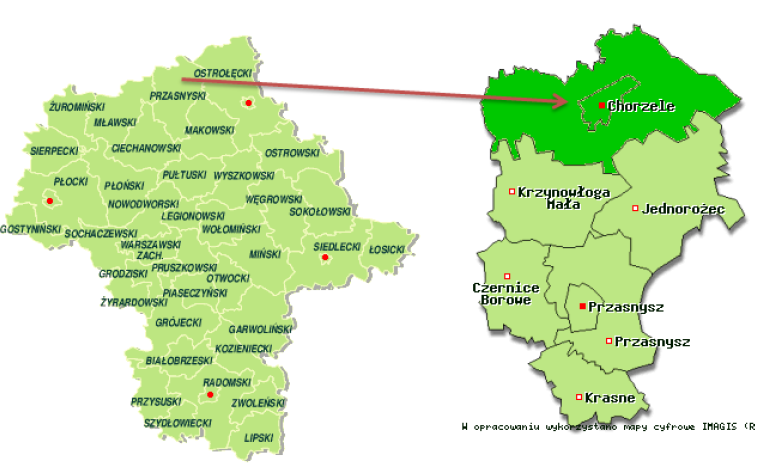 Rysunek 1. Miasto i Gmina Chorzele na tle województwa mazowieckiego i powiatu przasnyskiego.Źródło: www.zpp.plGmina Chorzele sąsiaduje z następującymi gminami:od południa – gmina Krzynowłoga Mała i gmina Jednorożec (powiat przasnyski),od południowego - wschodu – gmina Baranowo (powiat ostrołęcki),od północnego - wschodu – gmina Czarnia (powiat ostrołęcki),od północy – gmina Wielbark (województwo Warmińsko-Mazurskie, powiat szczycieński),od północnego - zachodu gmina Janowo (województwo Warmińsko-Mazurskie, powiat nidzicki),od zachodu – gmina Dzierzgowo (powiat mławski).Powierzchnia gminy to około 371,53 km2, co czyni gminę największą na terenie województwa mazowieckiego. Administracyjnie gmina podzielona jest na miasto Chorzele i 42 sołectwa, obejmujących 65 miejscowości.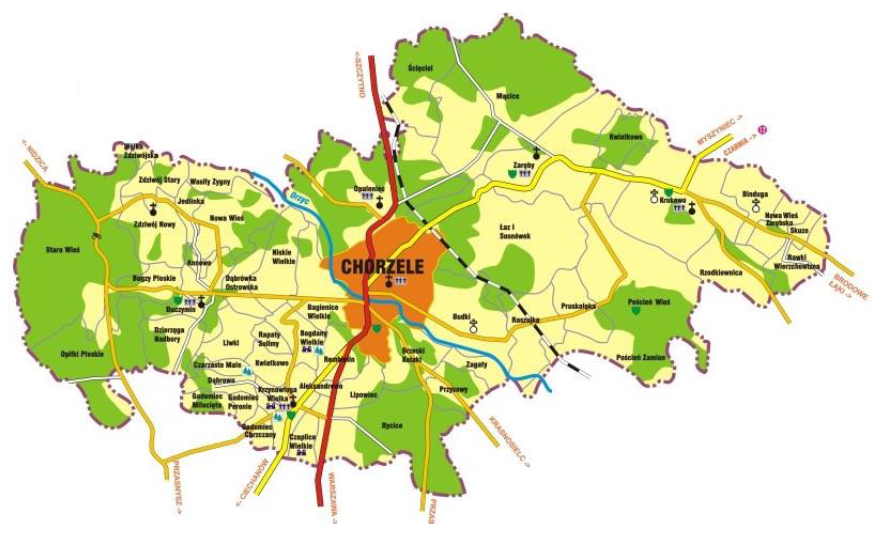 Rysunek 2. Mapa gminy Chorzele.Źródło: http://www.gminachorzele.fr.plGmina charakteryzuje się dogodnym położeniem komunikacyjnym. Droga krajowa nr 57, jest najkrótszą drogą prowadzącą z Warszawy na Mazury, co niewątpliwie pozytywnie wpływa na rozwój gminy i pozyskanie nowych inwestorów oraz mieszkańców. Ponadto przez teren gminy przebiegają dwie drogi wojewódzkie: nr 616 oraz nr 614. Pierwsza z nich łączy Chorzele z Gruduskiem 
i Ciechanowem. Droga nr 614 łączy natomiast siedzibę władz gminy z Myszyńcem oraz zapewnia dogodny szlak komunikacyjny łączący Polskę z Litwą.Obszary chronione Na obszarze analizowanej jednostki znajdują się:Obszar Natura 2000 Doliny Omulwi i Płodownicy PLB140005,44 pomniki przyrody.Obszar Natura 2000 Doliny Omulwi i Płodownicy (Kod obszaru: PLB140005) – Obszar specjalnej ochrony ptaków (Dyrektywa ptasia). Obejmuje on powierzchnię 34 386,7 ha i został utworzony Rozporządzeniem Ministra Środowiska z dnia 21.07.2004 r. w sprawie obszarów specjalnej ochrony ptaków Natura 2000 (Dz.U. z 2004 r. nr 229 poz. 2313).Obszar obejmuje teren leżący w południowej części sandru mazurskiego, na Równinie Kurpiowskiej, stanowiący doliny rzek: Omulew i Płodownica. Chroni największe w regionie torfowiska niskie, znajdujące się na naturalnych, ciągle funkcjonujących terenach zalewowych, tylko w niewielkim stopniu zmienione przez zabiegi melioracyjne. Ponadto, w końcowym biegu Omulwi znajdują się zachowane stare lasy łęgowe. Odnotowano tu stałą obecność przynajmniej 12 gatunków ptaków 
z Załącznika I Dyrektywy Ptasiej, 6 innych gatunków ptaków migrujących nie wymienianych 
w dyrektywie oraz 8 gatunków ptaków wpisanych do Polskiej Czerwonej Księgi Zwierząt. Jest to m.in. ważna ostoja cietrzewia, kraski i derkacza. Do lęgów przystępuje tu przynajmniej 2% krajowej populacji pustułki i 1% populacji cietrzewia, kszyka, rycyka, kulika wielkiego, błotniaka łąkowego, gadożera, rybołowa i kraski. Odnotowano tu również wysokie zagęszczenie: bociana czarnego, derkacza, żurawia, orlika krzykliwego i dziwonii. Jesienią odbywają się tu zloty żurawi, osiągające do 1320 osobnikówWażnymi dla Europy gatunkami ptaków (z Zał. I Dyr. Ptasiej) bytującymi na tutejszym obszarze są: kraska, derkacz, żuraw, cietrzew (podgatunek kontynentalny), błotniak łąkowy, bielik, rybołów, gadożer, orlik krzykliwy, bocian czarny, bocian biały, bąk.Turystyka i rekreacja Trasy roweroweGłówny szlak turystyczny, pieszo – rowerowy, to „Trakt Królewski” przebiegający z Chorzel do Przasnysza. Nadleśnictwo Przasnysz przygotowało dla turystów 2 trasy rowerowe po „Górach Dębowych”. Prowadzą one przez środek tych wzniesień, a rozpoczynają się przy miejscu postoju 
w leśnictwie Stara Wieś. Przy kapliczce św. Franciszka – patrona leśników i ekologów, trasa rozdziela się na 2 ścieżki: 6 km – zielona i 9,5 km – niebieska. Trasy oferują strome podjazdy, miejsca do odpoczynku, tablice informacyjno – edukacyjne oraz miejsca widokowe.Alternatywą są trasy:Trasa I (pomarańczowa): Chorzele – Przątalina – Dąbrówka Ostrowska – Wasiły Zygny – Nowa Wieś – Chorzele (ok. 22 km); Trasa II (czerwona): Chorzele – Bagienice – Bogdany Wielkie – Rapaty Sulimy – Czarzaste Wielkie – Łazy – Dąbrowa – Krzynowłoga Wielka – Czaplice Wielkie – Rycice – Rembielin – Chorzele (ok. 28 km); Trasa III (żółta): Chorzele – Duczymin – Chorzele (ok. 16 km); Trasa IV (zielona): Chorzele – Nowa Wieś – Jedlinka – Zdziwój Stary – Jarzynny Kierz – Góry Dębowe – Stara Wieś – Bugzy – Chorzele (ok. 45 km); Trasa V (niebieska): Chorzele – Chorzele Stacja PKP – Sosnówek – Łaz – Zaręby – Krukowo – Pościen Wieś – Pruskołęka – Raszujka – Budki (ok. 35 km); Trasa VI (cytrynowa): Chorzele – Opaleniec – Mącice – Ścięciel – Mącice – Zaręby – Chorzele (ok. 30 km).Trasa dydaktycznaAby uchronić od zapomnienia to, co pozostało najcenniejszego i wyjątkowego w Chorzelach Stowarzyszenie Towarzystwo Przyjaciół Chorzel we współpracy z Urzędem Miasta i Gminy wytyczyło trasy historyczno – turystyczne po mieście Chorzele. Najciekawsze fragmenty Chorzel zostały ujęte 
w 3 szlaki związane z historią i kulturą tego miasta. Każda trasa oznaczona jest tablicami informacyjnymi:Trasa zielona – biegnąca w centrum miasta, przedstawia pozostałości po mniejszościach  narodowych żyjących niegdyś w Chorzelach i historie zabytków sakralnych miasta.Trasa czerwona – prezentuje walory dawnej architektury miasta i wiedzie do zabytkowego cmentarza rzymskokatolickiego.Trasa niebieska – przedstawia niegdyś najważniejsze ulice Chorzel, obiekty o znaczeniu historycznym i tereny najatrakcyjniejsze pod względem przyrodniczym.Szlak kajakowy – spływ OrzycemCała trasa spływu od Chorzel do Przeradowa, ujścia Orzyca do Narwi, liczy 92 km i można ją pokonać w trzy dni. Chorzele – start; Jednorożec – most drogowy, w pobliżu miejsce obozowania; Drążdżewo – biwak; Krasnosielc – most drogowy, miejsce obozowania; Stary Podoś – most, wyznaczone miejsce obozowania; Łęgi – most drewniany, z lewej dogodne miejsce na biwak; Maków Mazowiecki – początek miasta, dogodne miejsce na biwak; Smrock – możliwość nocowania na plaży; Przeradowo – koniec trasy.Dzięki temu, że rzeka Omulew nie jest uregulowana, doskonale nadaje się do organizacji spływów 
z pobliskiego Wielbarka, aż do ujścia rzeki Narwi tuż przed Ostrołęką.5.2.2. Zarys historii obszaru Gminy Liczne stanowiska archeologiczne wskazują, że tereny gminy były zamieszkane już w epoce kamiennej. We wczesnym średniowieczu jej obszar pokrywała puszcza graniczna między plemionami pruskimi i polskimi. W północnej części gminy wytworzyła się wówczas i utrwaliła w XIV w. granica oddzielająca najpierw plemiona mazowieckie od pruskich, potem Mazowsze i Polskę od Państwa Krzyżackiego i Prus Książęcych, następnie Królestwo Polskie, Księstwo Warszawskie i Królestwo Kongresowe od Królestwa Pruskiego, a w okresie międzywojennym II Rzeczpospolitą od Rzeszy Niemieckiej. Linia graniczna ustanowiona w 1343 r. ugodą w Bratianie pomiędzy książętami mazowieckimi a wielkim mistrzem krzyżackim przetrwała przez 600 lat, aż do likwidacji Prus w 1945 r. Jest to jedna z najdłużej trwających linii granicznych w Europie i na świecie.Nazwa Chorzele wywodzi się od prasłowiańskiego rdzenia orz lub horz oznaczającego konia. Podobne źródło słów ma nazwa rzeki Orzyc i tutejszej puszczy - Chorze. Pierwszy raz Chorzele występują w źródłach w 1444 r., kiedy książę warszawski Bolesław IV nadaje je Wacławowi 
z Jaworowa. W 1473 r. następuje zamiana Chorzel, w wyniku której wieś wraca do dóbr książęcych. Początek XVI w. charakteryzował się znacznym rozwojem Chorzel. Było tu 10 karczem, kuźnica, kopalnia rudy, dwa młyny. Wieś zamieszkiwana była przez 150 osób. W 1526 r., po śmierci ostatnich Piastów mazowieckich. Księstwo Mazowieckie zostało włączone do Królestwa Polskiego, a Chorzele stały się wsią królewską, leżącą w ziemi ciechanowskiej województwa mazowieckiego. Od końca XVI w. należały do starostwa przasnyskiego.W 1542 r. Chorzele uzyskały prawa miejskie. Przywilej lokacyjny przyznawał miastu m.in. 60 włók ziemi. Pierwszym wójtem Chorzel został Wawrzyniec Gadomski. Miasto wchodziło w owym czasie 
w skład dóbr oprawnych królowej Bony. W 1551 r., z fundacji królowej, erygowano w Chorzelach parafię. Według lustracji z 1565 r. w Chorzelach mieszkały 792 osoby, stało tu 121 domów, działały dwa młyny, kuźnia rudy darniowej i kilkanaście browarów.„Potop” szwedzki (1655-1660) i najazd rosyjski na wschodnie ziemie Rzeczpospolitej (od 1654 r.) doprowadził do chwilowego załamania się państwowości polskiej. Kryzys ten udało się przezwyciężyć w wyniku zaangażowania się w obronę wszystkich warstw społecznych, jednak ogromne zniszczenia wojenne zapoczątkowały stopniowy upadek gospodarczy i polityczny Polski. Zniszczenia nie ominęły północnego Mazowsza. Spustoszenia dokonane przez Szwedów, a także własne wojska, zostały pogłębione przez wielką zarazę w latach 1657-61 oraz pożary (1660-63). Liczba ludności spadła 
w Chorzelach w 1676 r. do 141. Pod koniec XVII w. miasto zaczęło się powoli odbudowywać. W 1690 r. Jan III Sobieski potwierdził oraz rozszerzył wcześniejsze prawa - miasto uzyskało przywilej na organizowanie 3 jarmarków. Niestety wielka wojna północna doprowadziła do kolejnych zniszczeń. 
W 1708 r. wojska szwedzkie zniszczyły m.in. drewniany kościół parafialny na „Poświętnym” oraz kościół filialny pw. św. Wojciecha, który nie został już później odbudowany. W 1712 r. na miejscu zniszczonego kościoła parafialnego wybudowano nowy, także drewniany pw. św. Mikołaja.Panowanie Augusta III uważa się obecnie za okres stopniowej odbudowy demograficznej 
i gospodarczej Rzeczpospolitej. W 1757 r. król potwierdził przywileje Chorzel i nadał następne - 
na dwa dodatkowe jarmarki. Konfederacja barska ponownie zakłóciła rozwój miasta. W okolicach miasta działał m.in. oddział słynnego kozaka Sawy Calińskiego (1770-1771). Chorzele, jako miasto królewskie, brały udział w ruchu emancypacyjnym miast w czasie sejmu czteroletniego. W listopadzie 1789 r. Chorzele wysłały na zjazd przedstawicieli miast królewskich dwóch delegatów – landwójta Pawła Bączkowski i radnego Grzegorza Kwaśniewskiego. W 1794 r., w czasie powstania kościuszkowskiego w okolicach Chorzel walczyły m.in. oddziały Antonowicza i Kwaśniewskiego.W wyniku trzeciego rozbioru Polski północne Mazowsze wraz z Chorzelami zostało przyłączone do Królestwa Pruskiego. Wojna Napoleona z koalicją prusko-rosyjską w latach 1806-1807 ponownie spowodowała przemarsze obcych wojsk. 31 stycznia 1807 r. przez Chorzele przejeżdżał, w drodze do Wielbarku, Napoleon. Klęska Prus w wojnie z Napoleonem w latach 1806-1807 skutkowała m.in. utworzeniem z II i III zaboru pruskiego Księstwa Warszawskiego, w granicach którego znalazły się Chorzele. Na przełomie 1812 i 1813 r. przez miasto przechodziły niedobitki Wielkiej Armii uchodzące 
z Rosji. Okupacja rosyjska trwała do sierpnia 1815 r., kiedy rosyjskie władze wojskowe przekazały regionu administracji Królestwa Polskiego (Kongresowego).W 1820 r. w Chorzelach mieszkały 1203 osoby, w tym 787 chrześcijan i 391 Żydów. Charakterystyczne, że w miasteczku murowany był tylko jeden dom mieszkalny. W tym czasie polepszyła się nieco koniunktura dzięki rozwojowi handlu, a także sukiennictwa, opartego w czasach pruskich na manufakturze sukienniczej.W czasie powstania listopadowego w Chorzelach zorganizowano Straż Bezpieczeństwa 6 grudnia 1830 r. dyktator Józef Chłopicki utworzył z rezerw Straży Bezpieczeństwa Gwardię Ruchomą dla wspierania działań wojska. Liczyła 80 batalionów - każde województwo było zobowiązane dostarczyć 10 batalionów po 1000 ludzi. Oddział Gwardii Ruchomej utworzono także w Chorzelach. Na początku 1831 r. w okolicach Chorzel, które znalazły się na skrajnym prawym skrzydle atakującej Królestwo armii Dybicza, działały oddziały ppłk. Bardzkiego, por. Michała Godlewskiego i kpt. Józefa Zaliwskiego. Brak większych walk w okolicy spowodował, że rejon Chorzel nie został zniszczony, jednak ucierpiał w wyniku epidemii cholery, która została przyniesiona do Królestwa Polskiego przez wojska rosyjskie, walczące wcześniej z Turkami na Bałkanach.W czasie powstania styczniowego w okolicy Chorzel działała partia Tomasza Kolbe, który był dzierżawcą folwarku Dąbrówka Ostrowska. Partia Kolbego ukrywała się na uroczysku Bogdaniec koło Zarąb. 3 lutego 1863 r. licząca niespełna 100 powstańców partia Kolbego zdobyła komorę celną 
w Chorzelach, a następnie opanowała pruską komorę celną w Opaleńcu {Flamberg). W marcu 1863 r. w okolicy działała z kolei partia Zygmunta Padlewskiego, uchodzącego po przegranej potyczce pod Drążdżewem. Padlewski próbował przejąć tu rosyjski transport broni. Władze rosyjskie obłożyły miasto wysoką kontrybucją, przeprowadzały rewizje, sprawdzały, czy ktoś z mieszkańców nie przyłączył się do powstania. W 1869 r. Chorzele pozbawiono praw miejskich, w akcie zemsty 
za sprzyjanie powstaniu. Od 1871 r. wprowadzono język rosyjski jako urzędowy. Pomimo utraty praw miejskich Chorzele szybko się rozwijały w okresie popowstaniowym. Jak w wielu małych miasteczkach Królestwa Polskiego w Chorzelach liczna była ludność żydowska. W 1860 r. na 2032 mieszkańców, 1119 było Żydami. W 1880 r. liczba mieszkańców wzrosła do 2883, w 1890 r. - do 2901, w 1897 r. - 
do 3265, a w 1910 r. - do 5071. Chorzele były ważnym centrum handlowym dla całego granicznego obszaru północno-wschodniego Mazowsza. Rozwój gospodarczy był spowodowany wielością jarmarków i targów, a także rozwojem drobnego handlu i przemysłu. Działało tu 48 sklepów, 
10 szynków oraz pięć wiatraków i dwa browary, a także kasa pożyczkowa „Przyszłość”. W Chorzelach stacjonował 270-osobowy oddział rosyjskiej straży granicznej strzegący granicy 
z Rzeszą Niemiecką.Początek I wojny światowej oznaczał dla regionów graniczących z Prusami Wschodnimi przemarsze wojsk. Bitwa pod Tannenbergiem w sierpniu 1914 r. skończyła się kompletną klęską rosyjskiej armii pod dowództwem Samsonowa (popełnił samobójstwo w lasach pod Wielbarkiem). Skutkiem tej bitwy, a także bitwy nad Jeziorami Mazurskimi, w której we wrześniu została pobita 1 Armia rosyjska Pawła Rennekampfa, pogranicze Kongresówki dostało się pod okupację niemiecką (Chorzele na początku listopada 1914 r.). Zmniejszyła się radykalnie liczba mieszkańców Chorzel. Okupacja niemiecka wyniszczająca Kongresówkę gospodarczo, stwarzała jednak znacznie większe możliwości działań politycznych i społecznych. Na terenie gminy powstała komórka tajnej, lecz tolerowanej przez okupanta. Polskiej Organizacji Wojskowej, aktywnie prowadzono werbunek do Legionów Józefa Piłsudskiego. Rozbudowała się także chorzelska Straż Ogniowa, która listopadzie 1918 r. odegrała główna rolę w rozbrojeniu kompanii niemieckich wojsk okupacyjnych, oraz przejęła niemieckie magazyny wojskowe.Już w początkowym okresie istnienia niepodległego Państwa Polskiego naprawiono krzywdę wyrządzoną miastu przez rosyjskich okupantów w ramach represji po powstaniu styczniowym. 
14 II 1919 r. przywrócono Chorzelom prawa miejskie.W czerwcu i lipcu 1920 r. trwająca prawie od samego początku niepodległości wojna polsko-bolszewicka przybrała niebezpieczny dla Polski obrót. Na północnym odcinku frontu bolszewickie armie rosyjskie dowodzone przez Michaiła Tuchaczewskiego rozpoczęły w lipcu ofensywę, która 
w sierpniu sięgnęła północnego Mazowsza. 6 VIII 1920 r. zdobyte zostały Chorzele. Poprowadzona 16 sierpnia przez Piłsudskiego kontrofensywa znad Wieprza doprowadziła do odcięcia wielkich grup armii bolszewickiej. W ramach tej operacji 1 Syberyjski Pułk Piechoty Brygady Syberyjskiej zamknął okrążenie wojsk rosyjskich odbijając 22 sierpnia Chorzele i dochodząc do granicy Rzeszy. Wycofujący się 3 Korpus Konny Gaj Chana, wysunięty na północny-zachód (próba zdobycia Płocka) przenwał się przez słabsze liczebnie oddziały polskie. Wzięci do niewoli żołnierze Brygady Syberyjskiej zostali zamęczeni przez bolszewików. Zamordowani polscy żołnierze zostali pochowani na cmentarzu parafialnym w Chorzelach. W 2010 r. na kwaterze żołnierzy Brygady Syberyjskiej odsłonięto nowy pomnik, zbudowany staraniem Towarzystwa Przyjaciół Chorzel.Po nastaniu pokoju nastąpił stopniowy rozwój miasta, wzrosła liczba ludności w 1931 r. osiągając 3032, a w 1939 - ok. 3800 osób. W mieście miały siedzibę Sąd Grodzki, komora celna, komisariat Straży Granicznej oraz oddziały organizacji społecznych - Ochotniczej Straży Ogniowej (w 1932 r. wybudowano nową remizę), Strzelca, Polskiego Czerwonego Krzyża, Związku Harcerstwa Polskiego, Związku Nauczycielstwa Polskiego, a także kółko rolnicze. W 1924 r. powstała siedmioklasowa szkoła powszechna, która w 1938 r. otrzymała nowy budynek. W 1930 r. Chorzele odwiedził prezydent Ignacy Mościcki.Przygraniczne położenie gminy sprawiło, że została zajęta przez wojska niemieckie już pierwszego dnia II wojny światowej. Obszar gminy został wraz z północno-zachodnim Mazowszem wcielony do III Rzeszy. W październiku 1939 r. utworzono getto, które zostało zlikwidowane w grudniu 1941 r. - pozostałych przy życiu Żydów wywieziono do Makowa Mazowieckiego, a następnie do obozów zagłady. Prześladowania objęły także ludność polską - zamordowano 67 osób, a na roboty przymusowe wywieziono 270. Liczba mieszkańców Chorzel zmniejszyła się w wyniku wojny do 2659 osób.W końcu 1939 r. powstał w Chorzelach oddział terenowy Komendy Obrońców Polski, organizacji polityczno-wojskowej utworzonej rozkazem generała Wilhelma Orlik- Ruckemann przez kadrę Korpusu Ochrony Pogranicza. Chorzelska Komenda Obrońców Polski została zlikwidowana przez Gestapo wiosną 1940 r. Później obszar gminy został objęty siatką konspiracyjną Związku Walki Zbrojnej (od 1942 r. Armii Krajowej). Działała tu także komórka Tajnej Organizacji Nauczycielskiej.Podczas okupacji wybudowany został most na Orzycu rozpoczęto także budowę szosy 
do Przasnysza. Ofensywa styczniowa armii sowieckiej uwolniła 20 stycznia 1945 r. Chorzele 
od Niemców. Już w marcu wznowiono naukę w szkole podstawowej. Rozpoczęła się odbudowa gospodarki, wznawiały pracę drobne zakłady przemysłowe - dwie olejarnie, młyn motorowy, wiatrak. Bliskość tzw. Ziem Odzyskanych spowodowała znaczny odpływ ludności. W ciągu pierwszych kilkunastu miesięcy liczba mieszkańców miasta zmniejszyła się o 500 osób. Stopniowy rozwój miasta doprowadził do wzrostu liczby mieszkańców, która przekroczyła 2800 osób.Chorzele są obecnie dużym ośrodkiem przemysłu mleczarskiego. Działają tu dwie mleczarnie: Spółdzielnia Mleczarska "Mazowsze" oraz Bel Polska sp. z. o.o. Taka koncentracja zakładów mleczarskich ukierunkowała rozwój gospodarstw rolnych w gminie, które koncentrują się na hodowli bydła mlecznego.5.2.3. Krajobraz kulturowy Krajobraz kulturowy to świadectwo działalności mieszkańców danego regionu prowadzonej 
na przestrzeni wieków, dlatego najpełniej stanowi o jego tożsamości. Składa się z elementów przyrodniczych, ale przede wszystkim z wytworów i osiągnięć cywilizacyjnych człowieka. Są 
to zarówno pojedyncze obiekty i zespoły budowli, dzieła sztuki, elementy zagospodarowania przestrzeni, krajobrazy wiejskie, kształtujące świadomość i tożsamość regionalną mieszkańców.W krajobrazie kulturowym, co jest typowym zjawiskiem dla gmin miejsko - wiejskich przeważają zabytki o charakterze sakralnym (kościoły, dzwonnice, kaplice, kapliczki, krzyże przydrożne oraz cmentarze). Krajobraz kulturowy uzupełnia zabudowa drewniana z I poł. XX w. W krajobrazie wyróżniają się także zabytkowe założenia parkowe świadczące o funkcjonowaniu 
na terenie miejscowości dawnych założenia pałacowych i dworskich. 5.2.3.1. Zabytki o najważniejszym znaczeniu dla gminy Do najcenniejszych obiektów na terenie gminy zaliczyć można obiekty sakralne z terenu gminy:Kościół św. Trójcy w Chorzelach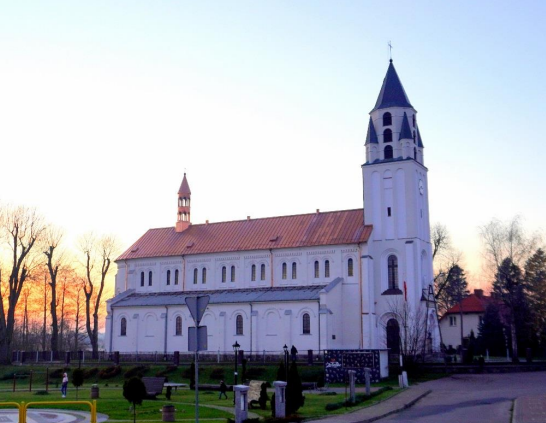 Świątynia murowana została wzniesiona w latach 1872-1878 według projektu warszawskiego architekta Adolfa Schimmelpfenniga, dzięki staraniom księdza Pawła Laguny. Kościół został konsekrowany w 1886 roku przez płockiego biskupa pomocniczego Henryka Piotra Kossowskiego. 
W 1889 roku została dostawiona wieża. Kościół trójnawowy, bazylikowy. W przyziemiu w ryzalicie neoromański portal. Stan zachowania dobry. 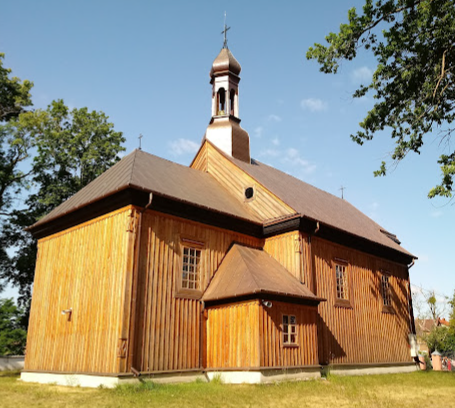 Obiekt objęty ochroną poprzez wpis do rejestru zabytków. Kościół parafialny p.w. Św. Wawrzyńca w Zarębach Parafię z Zarębach erygowano w ostatniej ćwierci XVII wieku. Pierwszy kościół, wystawiony z fundacji Jana Zielińskiego – starosty ciechanowskiego, spalił się w pierwszych latach XVIII stulecia. Budowę obecnego kościoła ukończono w 1775 r. Koszt prac pokrył chorąży zawkrzeński – Antoni Zieliński. Wiadomo, że w wieku XIX świątynia przeszła gruntowny remont i przebudowę. Jest to drewniany kościół konstrukcji zrębowej, na zewnątrz oszalowany, zaś wewnątrz otynkowany. Wystawiony na planie prostokąta z węższym prezbiterium, nakryty dwuspadowymi dachami pokrytymi blachą. Jego wnętrze rozdzielone jest na nawy dwiema parami murowanych filarów. Nad nawą, na kalenicy, ośmioboczna wieżyczka na sygnaturkę, obita blachą z kopulastym hełmem zwieńczonym sterczyną.Stan zachowania dobry. Obiekt objęty ochroną poprzez wpis do rejestru zabytków. Kościół pw. Wszystkich Świętych w Krzynowłodze WielkiejObecny kościół wybudowano w 1859 r. według projektu Józefa Iżyckiego. W 1886 r. świątynie powiększono, łącząc ją z kaplicą. Kościół murowany z głazów polnych na kamiennym fundamencie. Kościół jednonawowy, 
z prostokątną w planie nawą główną, do której przylega węższe, zamknięte prosto prezbiterium. Bryła rozczłonkowana, zróżnicowana pod względem wysokości. Nawa przykryta dachem dwuspadowym. Prezbiterium dachem trójpołaciowym tej samej wysokości co nawa. Na kalenicy dachu nawy od strony zachodniej kwadratowa wieżyczka na sygnaturkę. 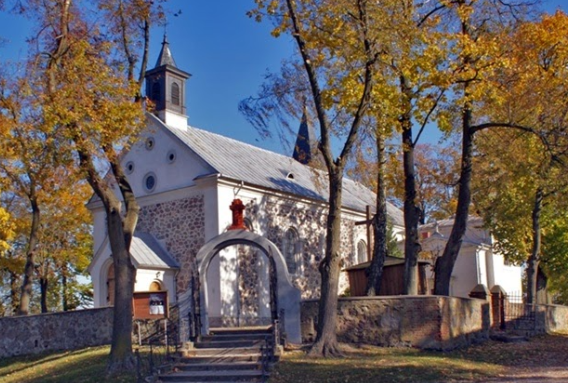 Stan zachowania dobry. Obiekt objęty ochroną poprzez wpis do rejestru zabytków. Kościół parafialny p.w. Wniebowzięcia MB w Duczyminie 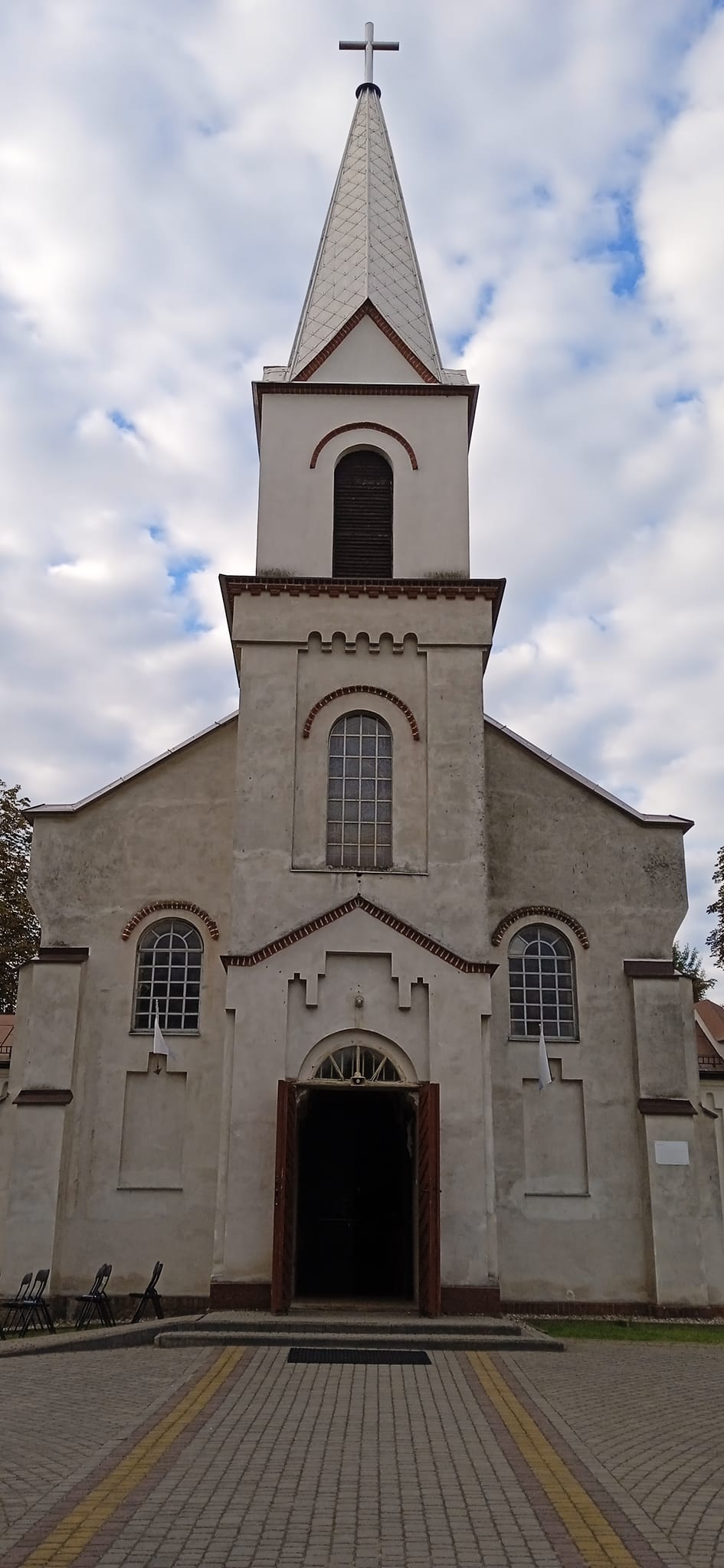 Obecny kościół powstał w 1888 r. staraniem i kosztem ks. E. Wasiłkowskiego 
i parafian jako kościół filialny parafii w Krzynowłodze Wielkiej. Kościół wybudowano 
w stylu historyzującym z neoromańską dekoracją architektoniczną. Kościół jednonawowy węższym, prostokątnym prezbiterium, do którego przylega od zachodu prostokątna w planie zakrystia z przedsionkiem mieszczącym schody na piętro. Do nawy przylegają: od wschodu mała, prostokątna w planie kaplica, od zachodu identyczna w planie kruchta boczna, od północy kwadratowa kruchta z wejściem głównym. Naroża nawy i prezbiterium objęte skarpami. Dachy kryte blachą cynkową. Stan zachowania dobry. Obiekt objęty ochroną poprzez wpis do rejestru zabytków. Zestawienie obiektów z terenu gminy wpisanych do Rejestru Zabytków Województwa Mazowieckiego   Na terenie gminy Chorzele znajduje się 12 zabytków nieruchomych, wpisanych do rejestru zabytków Są to jedne z najcenniejszych elementów krajobrazu kulturowego na terenie gminy. Zostały przedstawione w poniższej tabeli. 1) Bogdany Wielkie:- zespół dworski, XIX w., nr rej. A-490:a) - dwór - decyzja z 26.11.1982 r.,b) - park - decyzja z 27.01.1984 r.;2) Chorzele:- kościół parafialny p.w. Świętej Trójcy, 2 poł. XIX w., nr rej.: A-472, z 07.07.1981 r.,- cmentarz rzym.-kat. I , nr rej.: A-545 z 9.01.1986 r.- cmentarz rzym.-kat. II, nr rej.: A-551 z 18.01.1986r.;3) Czarzaste Wielkie- park dworski, XIX w., nr rej.: A-524 z 10.09.1984 r.;4) Duczymin- kościół parafialny p.w. Wniebowzięcia MB, 2 poł. XIX, nr rej.: A-473 z 07.07.1981 r.;5) Krzynowłoga Wielka- kościół parafialny, p.w. Wszystkich Świętych, poł. XIX, nr rej.: A-474 z 7.07.1981 r.;- zespół dworski, nr rej. A-507:a) dwór, 1861 r., decyzja i z 18.12.1987 r.,b) park, XIX w., decyzja z 27.01.1984 r.6) Zaręby- kościół parafialny p.w. Św. Wawrzyńca z najbliższym otoczeniem w promieniu 100 m, nr rej.: A-379 dn. 03.07.1956 r.- dzwonnica przy kościele parafialnym pw. Św. Wawrzyńca, nr rej.: A-379 dn. 03.07.1956 r. Stan obiektów ujętych w rejestrze zabytków województwa mazowieckiego znajdujących się na terenie gminy Chorzele jest zróżnicowany. Stan obiektów sakralnych określić można jako dobry. Parki ujęte 
w rejestrze zabytków w większości wymagają przeprowadzenia prac porządkowych i pielęgnacyjnych roślinności.  Zakres i formy ochrony oraz opieki nad zabytkami rejestrowymi przez ich właścicieli i użytkowników reguluje przede wszystkim ustawa o ochronie zabytków i opiece nad zabytkami z dnia 23 lipca 2003 r. (Dz.U. 2022 poz. 840 z późn. zm.) oraz akty wykonawcze do ustawy, w tym m.in. rozporządzenie Ministra Kultury i Dziedzictwa Narodowego z dnia 27 lipca 2011 r. w sprawie prowadzenia prac konserwatorskich, prac restauratorskich, robót budowlanych, badań konserwatorskich, badań architektonicznych i innych działań przy zabytku wpisanym do rejestru zabytków oraz badań archeologicznych.Obowiązek zgodnego z przepisami użytkowania i zarządzania obiektem zabytkowym spoczywa na jego właścicielu lub posiadaczu. Opieka nad zabytkiem sprawowana przez jego właściciela lub posiadacza polega, w szczególności, na zapewnieniu warunków:1) naukowego badania i dokumentowania zabytku;2) prowadzenia prac konserwatorskich, restauratorskich i robót budowlanych przy zabytku;3) zabezpieczenia i utrzymania zabytku oraz jego otoczenia w jak najlepszym stanie;4) korzystania z zabytku w sposób zapewniający trwałe zachowanie jego wartości5) popularyzowania i upowszechniania wiedzy o zabytku oraz jego znaczeniu dla historii i kultury.Niezależnie od w/w obowiązków użytkownik zabytku jest zobowiązany zawiadomić służby konserwatorskie o:1) uszkodzeniu, zniszczeniu, zaginięciu lub kradzieży zabytku, niezwłocznie po powzięciu wiadomości 
o wystąpieniu zdarzenia;2) zagrożeniu dla zabytku, niezwłocznie po powzięciu wiadomości o wystąpieniu zagrożenia;3) zmianie miejsca przechowania zabytku ruchomego w terminie miesiąca od dnia nastąpienia tej zmiany;4) zmianach dotyczących stanu prawnego zabytku, nie później niż w terminie miesiąca od dnia ich wystąpienia lub powzięcia o nich wiadomości.Zgodnie z zapisami ustawy o ochronie zabytków, pozwolenia konserwatorskiego wymaga:prowadzenie prac konserwatorskich, restauratorskich lub robót budowlanych przy zabytku wpisanym do rejestru;wykonywanie robót budowlanych w otoczeniu zabytku;prowadzenie badań konserwatorskich zabytku wpisanego do rejestru;prowadzenie badań architektonicznych zabytku wpisanego do rejestru;prowadzenie badań archeologicznych;przemieszczanie zabytku nieruchomego wpisanego do rejestru;trwałe przeniesienie zabytku ruchomego wpisanego do rejestru, z naruszeniem ustalonego tradycją wystroju wnętrza, w którym zabytek ten się znajduje;dokonywanie podziału zabytku nieruchomego wpisanego do rejestru;zmiana przeznaczenia zabytku wpisanego do rejestru lub sposobu korzystania z tego zabytku;umieszczanie na zabytku wpisanym do rejestru urządzeń technicznych, tablic, reklam oraz napisów,podejmowanie innych działań, które mogłyby prowadzić do naruszenia substancji lub zmiany wyglądu zabytku wpisanego do rejestru;poszukiwanie ukrytych lub porzuconych zabytków ruchomych, w tym zabytków archeologicznych, przy użyciu wszelkiego rodzaju urządzeń elektronicznych i technicznych oraz sprzętu do nurkowania.Właściciel lub posiadacz zabytku może wystąpić do właściwego konserwatora zabytków o wydanie 
w formie pisemnej zaleceń konserwatorskich, pomocnych w przygotowaniu dokumentacji projektowej czy sformułowaniu zakresu planowanych prac. Zalecenia konserwatorskie mają na celu określenie sposobu korzystania z zabytku, jego zabezpieczenia i wykonania prac konserwatorskich, a także określenie zakresu dopuszczalnych zmian, które mogą być wprowadzone w tym zabytku.Zestawienie obiektów z terenu gminy Chorzele wpisanych do Gminnej Ewidencji ZabytkówEwidencja zabytków, w brzmieniu w/w Ustawy z dnia 23 lipca 2003 r. o ochronie zabytków i opiece nad zabytkami (Dz.U. 2022 poz. 840 ze zm.), art. 21, jest podstawą dla sporządzania programów opieki nad zabytkami przez województwa, powiaty i gminy.Ewidencja zabytków jest uporządkowanym zbiorem opracowań, wykonywanym wg jednorodnych wzorców, stanowiącym podstawowe informacje o obiektach zabytkowych. Krajową ewidencję zabytków w formie zbioru kart ewidencyjnych zabytków znajdujących się w wojewódzkich ewidencjach zabytków prowadzi Generalny Konserwator Zabytków. Wojewódzką ewidencję zabytków w formie kart ewidencyjnych zabytków znajdujących się na terenie województwa prowadzi wojewódzki konserwator zabytków. Wójt (burmistrz, prezydent miasta) prowadzi gminną ewidencję zabytków w formie zbioru kart adresowych zabytków nieruchomych z terenu gminy.Za kryteria decydujące o wpisie obiektu do ewidencji przyjęto:stopień zachowania walorów zabytkowych;funkcję obiektu i wpływ jego formy na ogólny charakter zabudowy miejscowości;wartość historyczną, artystyczną i naukową.Gminna ewidencja zabytków z terenu gminy Chorzele została przyjęta zarządzeniem Nr 171/2019 Burmistrza Miasta i Gminy Chorzele z dnia 4 listopada 2019 roku w sprawie przyjęcia Gminnej Ewidencji Zabytków dla Gminy Chorzele.Aktualizacja ww. zarządzenia została przyjęta zarządzeniem Nr 166/2023 Burmistrza Miasta i Gminy Chorzele z dnia 16 czerwca 2023 roku w sprawie przyjęcia Gminnej Ewidencji Zabytków dla Gminy Chorzele.Gminna ewidencja zabytków gminy Chorzele obejmuje 78 obiektów, zgodnie z poniższą tabelą.Tabela 1. Wykaz zabytków wpisanych do gminnej ewidencji zabytków na terenie Gminy Chorzele (na podstawie weryfikacji w 2023 roku).W gminnej ewidencji zabytków gminy Chorzele przeważają drewniane budynki mieszkalne. Wykres 1. Rodzaje obiektów ujętych w gminnej ewidencji zabytków gminy Chorzele.  Stan obiektów ujętych w gminnej ewidencji zabytków jest zróżnicowany. Część obiektów drewnianych znajduje się w dostatecznym stanie technicznym. Gmina Chorzele nie posiada prawa własności do żadnego z obiektów nieruchomych ujętych 
w gminnej ewidencji zabytków. Zabytki ruchomeUstawa o ochronie zabytków i opiece nad zabytkami definiuje zabytek ruchomy, jako „rzecz ruchomą, jej część lub zespół rzeczy ruchomych, będących dziełem człowieka lub związanych z jego działalnością i stanowiących świadectwo minionej epoki bądź zdarzenia, których zachowanie leży 
w interesie społecznym ze względu na posiadaną wartość historyczną, artystyczną lub naukową”.Do zabytków ruchomych podlegających ochronie i opiece zalicza się dzieła sztuk plastycznych, rzemiosła artystycznego i sztuki użytkowej, prezentujące minione kierunki artystyczne oraz inne obiekty niebędące w pełni dziełami sztuki (np. wytwory sztuki ludowej i rękodzieła, obiekty etnograficzne, instrumenty muzyczne, przedmioty zgromadzone w kolekcjach, numizmaty, pieczęcie, medale i ordery, militaria, pamiątki historyczne, przedmioty związane z wybitnymi osobistościami lub instytucjami). Ponadto, prócz obiektów wchodzących w skład wyposażenia budowli, także ich wystrój architektoniczny nazywany jest zabytkiem ruchomym (np. rzeźby, płaskorzeźby, malowidła ścienne, mozaiki, sztukaterie i detal architektoniczny: gzymsy, obramowania otworów okiennych i drzwiowych oraz rzeźby ogrodowe, fontanny, kapliczki i krzyże przydrożne, drogowskazy kamienne, nagrobki itp.).Rejestr Zabytków Ruchomych prowadzony jest podobnie jak Rejestr Zabytków Nieruchomych przez Wojewódzkiego Konserwatora Zabytków. Zgodnie z Art. 10. ustawy z dnia 23 lipca 2003 r. o ochronie zabytków i opiece nad zabytkami 
(Dz.U. 2022 poz. 840 z późn. zm.):1. Do rejestru wpisuje się zabytek ruchomy na podstawie decyzji wydanej przez wojewódzkiego konserwatora zabytków na wniosek właściciela tego zabytku. 2. Wojewódzki konserwator zabytków może wydać z urzędu decyzję o wpisie zabytku ruchomego do rejestru w przypadku uzasadnionej obawy zniszczenia, uszkodzenia lub nielegalnego wywiezienia zabytku za granicę albo wywiezienia za granicę zabytku o wyjątkowej wartości historycznej, artystycznej lub naukowej.Zgodnie z Art. 11. ustawy z dnia 23 lipca 2003 r. o ochronie zabytków i opiece nad zabytkami 
(Dz.U. 2022 poz. 840 z późn. zm.) do rejestru nie wpisuje się zabytku:1. Wpisanego na Listę Skarbów Dziedzictwa.2. Wpisanego do inwentarza muzeum.3. Wchodzącego w skład narodowego zasobu bibliotecznego.Najcenniejsze zabytki ruchome z terenu gminy Chorzele wpisane są do rejestru zabytków ruchomych. Stanowią one głównie wyposażenie kościołów. Wykaz zabytków ruchomych ujętych w rejestrze zabytków przedstawiono poniżej.1. Wyposażenie kościoła parafialnego pod wezwaniem Św. Trójcy w Chorzelach wpisane do rejestruzabytków decyzją z dnia 12.01.1971r. – 375 dział Bkielich – barok – XVIII w., srebro złoconekielich – barok – XVIII w., srebro złoconepuszka - barok – XVIII w. srebro złoconemonstrancja – rokoko – XVIII w., srebro złocone2. Wyposażenie kościoła parafialnego pod wezwaniem Wniebowzięcia N. M. Panny w Duczyminiewpisane do rejestru zabytków decyzją z dn. 12.01.1971r. – 377 dział Bobraz – Madonna z Dzieciątkiem z sukienką srebrną – barok – XVII w., sukienka – XVIII w.chrzcielnica – neoklasycyzm – XIX w.3. Wyposażenie kościoła w Duczyminie wpisane do rejestru zabytków decyzją z dn. 5.10.1985 r. – nr rej. 7/B/85plakietka wotywna – Matka Boska z Dzieciątkiem i klęczący szlachcic – barok – XVIII w.plakietka wotywna – z ręką i nogą – złotnik – Jan Gotlieb Jode – I poł. XVII w.plakietka wotywna - Matka Boska Niepokalana i klęcząca kobieta – barok – II poł. XVIII w.plakietka wotywna – Św. Ignacy Loyola – symbol IHS w glorii – XVIII w.plakietka wotywna – Najświętsza Panno dzięki Ci składam za uzdrowienie – złotnik Jan Weise – I poł. XIX w.plakietka wotywna - plakietka wotywna – Matka Boska z Dzieciątkiem i klęcząca kobieta napis Ano 1771 – barok – 1771r.plakietka wotywna - Matka Boska Skępska – XVIII w.plakietka wotywna – Oko Opatrzności – XVIII w.plakietka wotywna – niemowlę i popiersie Matki Boskiej z Dzieciątkiem – 1770 r.plakietka wotywna – ze zgiętą ręką, nogą i Okiem Opatrzności – barok – 1781 r. – TZPPplakietka wotywna – noga z inicjałami WK – XVIII w.plakietka wotywna – obrazek z ramką z liści akantu z napisem CUD – TWOY – I poł. XIX w.plakietka wotywna – noga prawa – XVIII w.plakietka wotywna – noga prawa i lewa – XVIII w.plakietka wotywna - monogram Maryjny i liliami – II poł. XVIII w.plakietka wotywna – koń w galopie – dekoracja roślinna – II poł. XVII w.plakietka wotywna – wół – II poł. XVII w.plakietka wotywna – wół, koń, baran oraz Oko Opatrzności w glorii promienistej – k. XVIII w.plakietka wotywna – popiersie męskie i nieczytelny napis na odwrocie – XVIII w.plakietka wotywna – wół, koń na odwrocie napis HUJUS VOTO FUNDATOR ANNO 1764 MYKOLAY KRAYEWSKI Z CHRZCONOW – 1764r.plakietka wotywna – Serce Gorejące inicjały SS - zł. Szymon Stanecki próba 12 – XVIII/XIX w.plakietka wotywna – Serce Gorejące symbol IHS, krzyż, trzy gwoździe data 1775 inicjały KC –1775 r.epitafium Ezechiela Wąsikowskiego – p. XX w.ornat – neogotyk – k. XIX w.kielich – neogotyk – k. XIX w.relikwiarz – barok z elementami gotyckimi - 1637 i 1879 r.świecznik wiszący – neogotyk – p. XX w.ołtarz główny – neogotyk – p. XX w. z obrazami Św. Rocha i Matki Boskiej z XVII w. ołtarz boczny – neogotyk p. XX w. z obrazem Matki Boskiej Adorowanej i obrazem Św. Apolonii.4. Krzynowłoga Wielka – rzeźba Św. Jana Nepomucena – ludowa – XVIII w., przydrożna ustawiona na słupie wpisana do rejestru zabytków decyzją z dn. 15.01.1971r. – 382 dział B
5. Wyposażenie kościoła w Krzynowłodze Wielkiej wpisane do rejestru zabytków decyzją z dn. 15.01.1971r. – 381 dział Bołtarz główny – neobarok – poł. XIX w.tabernakulum z ołtarza głównego – neobarok – poł. XIX w.ambona – neobarok – XIX w.chrzcielnica – neobarok – poł. XIX w.dwa ołtarze boczne – neobarok – poł. XIX w.sukienki z obrazu Przemienienie Pańskie, wota i korony – barok – XVIII w.obraz – Św. Józef z Dzieciątkiem – neobarok – poł. XIX w.obraz – Matka Boska Różańcowa – barok – poł. XVIII w.rzeźba – Św. Roch – ludowa – XVIII w.rzeźba – Chrystus Zmartwychwstały – ludowa – XVIII-XIX w.relikwiarz Św. Ireneusza – rokoko – p. XIX w.rama feretronu - ludowa – XVIII w. z niezabytkowym obrazem Matki Boskiej z Dzieciątkiemrama feretronu - ludowa – XIX w. z niezabytkowym obrazem Matki Boskiej Anielskiejrama feretronu - barokowo-ludowa – XIX w. ze zniszczonym obrazemferetron w postaci kapliczki bez rzeźby – barokowo-ludowy – p. XVIII w.tablica nagrobna Marii Węgierskiej – empire – 1839 r.tablica nagrobna Teresy z Krajewskich Radzymińskiej – klasycyzm – 1893r.tablica nagrobna – Klickiego – klasycyzm – 1857r.para dalmatyk – późny barok – 1778 i 1887 r. z kolumnami z pasa kontuszowego z głowami, w których inicjały Franciszka Selimanda w Kobyłce6. Krzynowłoga Wielka – słup żeliwny z pogranicza rosyjsko-pruskiego – wpisany do rejestru zabytków decyzją z dnia z 27.04.2000r. – nr rej. B-117. Wyposażenie kościoła w Opaleńcu wpisane do rejestru zabytków decyzją z dn. 23.03.2007 r.– nr rej. B-114ambona – drewno, neobarok, II poł. XIX w.,balustrada chóru muzycznego, drewno, neobarok, II poł. XIX w.,balustrada oddzielająca prezbiterium od nawy głównej, drewno, neobarok, II poł. XIX w.,krucyfiks , drewno, neogotyk, II poł. XIX w.,krucyfiks, drewno, neogotyk, II poł. XIX w.,8. Wyposażenie kościoła w Zarębach wpisane do rejestru zabytków decyzją z dn. 16.01.1971r. – dec. 396 dział Bchór muzyczny i prospekt organowy – ludowy – I poł. XIX w.kielich – barok – XVIII w., srebrotrzy krucyfiksy ludowe – I poł. XIXw.obraz – Św. Roch – ludowy – I poł. XIX w.dwie rzeźby – Św. Mikołaj i NN biskup – ludowe – XVIII-XIX w.dwa ołtarze boczne – ludowe – XVIII-XIX w.rzeźba – Ukrzyżowanie – barok ludowy – poł. XIX w.rzeźba – Chrystus w grobie – ludowa – XVIII w.rzeźba – Chrystus Zmartwychwstały – ludowy – poł. XIX w.9. Krucyfiksy znajdujące się zewnętrznej ścianie prezbiterium kościoła w Zarębach – wpisane do rejestru zabytków decyzją z dn. 16.01.1971r. – 397 dział B.krucyfiks – ludowy – I poł. XIX w.krucyfiks – ludowy – I poł. XIX w.Zabytki archeologiczneZgodnie z art. 3 pkt. 4 ustawy z dnia 23 lipca 2003 r. o ochronie zabytków i opiece nad zabytkami zabytkiem archeologicznym jest zabytek nieruchomy, będący powierzchniową, podziemną lub podwodną pozostałością egzystencji i działalności człowieka, złożoną z nawarstwień kulturowych 
i znajdujących się w nich wytworów bądź ich śladów albo zabytek ruchomy, będący tym wytworem.Przedmiotem ochrony są zatem nie tylko poszczególne wytwory człowieka, ale i ich kulturowy kontekst - razem tworzą integralną całość, w terminologii naukowej zwaną stanowiskiem archeologicznym. Wydzielony wytwór określa się natomiast mianem artefaktu. Stanowiskiem archeologicznym jest obszar występowania archeologicznych zabytków nieruchomych i ruchomych jako spójnej całości, zaś artefaktem jest wydzielony, indywidualny zabytek ruchomy, np. pozyskany 
w trakcie badań archeologicznych. Wzajemne powiązanie przestrzenne poszczególnych nieruchomych i ruchomych części stanowiska archeologicznego stanowi właściwą, oryginalną 
i niepowtarzalną substancję zabytku archeologicznego.Środowisko kulturowe gminy Chorzele zawiera zewidencjonowane stanowiska w ramach Archeologicznego Zdjęcia Polski (AZP 33-65, 33-66, 34-64, 34-65, 34-66, 34-67, 34-68, 35-64, 35-65, 35-66, 35-67, 36-64, 36-65, ). Wszystkie stanowiska wymagają jednak dokładnych badań, które potwierdziłyby występowanie na ich terenie materiału poznawczego. Ewidencja stanowisk archeologicznych nie jest jednak zbiorem zamkniętym i nie można wykluczyć, że w wyniku dalszej weryfikacji lub prowadzonych prac ziemnych uda się zidentyfikować nowe ślady osadnicze.Poszczególne zasady ochrony stanowisk archeologicznych są doprecyzowane w procesie formułowania ustaleń miejscowych planów zagospodarowania przestrzennego, z uwzględnieniem indywidualnej specyfiki danego stanowiska archeologicznego oraz przy rozpoznaniu możliwych dla niego zagrożeń. Przepisy te należy ująć w postać nakazów, zakazów, dopuszczeń i ograniczeń 
w użytkowaniu terenów, zgodnie z wytycznymi rozporządzenia Ministra Infrastruktury z dnia 26 sierpnia 2003 r. w sprawie wymaganego zakresu projektu miejscowego planu zagospodarowania przestrzennego (Dz. U. z 2003 r. nr 164, poz. 1587). Ponadto zapisy planu muszą spełniać wymogi norm prawnych ustalone w rozporządzeniu Prezesa Rady Ministrów z dnia 20 czerwca 2002 r. 
w sprawie „Zasad techniki prawodawczej” (t. j. Dz. U. z 2016 r. poz. 283). Nie wyklucza się odkrycia 
w przyszłości kolejnych stanowisk archeologicznych (zwłaszcza w wyniku nowych badań w ramach programu Archeologiczne Zdjęcie Polski), które należy uwzględnić na dalszym etapie procesu planowania przestrzennego.Wykaz stanowisk archeologicznych stanowi załącznik nr 1 do przedmiotowego opracowania. Dziedzictwo niematerialneBardzo ważną częścią dziedzictwa kulturowego oprócz zabytków, dzieł sztuki i cennych eksponatów jest także tradycja, żywe niematerialne dziedzictwo, jako przejaw kultury odziedziczonej po przodkach i przekazywanej kolejnym pokoleniom. Jest ono niezmiernie ważne w procesie kształtowania tożsamości lokalnej społeczności. Ważnym jego elementem jest ochrona miejsc pamięci, której celem jest zachowanie wszelkich śladów i utrwalenie znaczących dla tożsamości narodowej wydarzeń, faktów, postaci z dziejów państwa i narodu polskiego, walk o zjednoczenie i niepodległość Polski ze szczególnym uwzględnieniem celów wychowawczych i edukacyjnych, tak aby służyły popularyzacji wiedzy o dokonaniach Polaków, stanowiły trwały element tożsamości narodowej i składnik współczesnego życia.UNESCO definiuje dziedzictwo niematerialne jako zwyczaje, przekaz ustny, wiedzę i umiejętności, które są uznane za część własnego dziedzictwa przez daną wspólnotę, grupę lub jednostki. Ten rodzaj dziedzictwa jest przekazywany z pokolenia na pokolenie i ustawicznie odtwarzany przez wspólnoty i grupy w relacji z ich środowiskiem, historią i stosunkiem do przyrody. Jest to pojęcie trudno definiowalne w stosunku do konkretnych wytworów kultury, jednak jego waga dla lokalnej społeczności jest ogromna, gdyż jest ono źródłem poczucia tożsamości i kulturowej ciągłości.Dziedzictwo niematerialne obejmuje także przejawy zachowań kulturowych i ich wytworów, takie jak: tradycje i przekazy ustne (w tym język jako narzędzie przekazu), spektakle i widowiska, zwyczaje, obyczaje i obchody świąteczne, wiedzę o wszechświecie i przyrodzie oraz związane z nią praktyki, umiejętności związane z tradycyjnym rzemiosłem, lokalną kuchnią itp., obecne zwłaszcza 
w miejscowościach wiejskich gminy.Pod względem etnograficznym gmina Chorzele położona jest na Kurpiach. Z tego powodu do kultywowanego dziedzictwa niematerialnego na terenie gminy należy przede wszystkim kultura 
i folklor kurpiowski. Wpływ kultury kurpiowskiej widoczny jest przede wszystkim podczas różnego rodzaju uroczystości i wydarzeń kulturowych, w tym kościelnych i państwowych. Do produktów lokalnych związanych z tradycjami kurpiowskimi zaliczyć można: Wycinanki kurpiowskie - reprezentantem kurpiowskich wycinanek jest „leluja”. Pionowa, symetryczna forma składa się z dwóch części: korony i podstawy. Zawarte w obu elementach zdobnicze motywy zależą od wyobraźni i umiejętności wycinankarki. Jednak w błędzie jest ten kto myśli, że w kulturze ludowej zachowano anonimowość. Mimo że prace rzadko bywają podpisywane, to kod w nich zawarty czytelny jest nie tylko dla samych artystek, ale i bacznych obserwatorów tej sztuki. Wielopokoleniowe tradycje wycinankarskie zaowocowały wyraźnym określeniem wzornictwa. Każda z rodzin opracowała własne, niepowtarzalne motywy, których zgodnie z zasadami nie należy kopiować. Weryfikacją wzorów przez wiele lat zajmowała się Spółdzielnia Rękodzieła Ludowego i Artystycznego stojąca na straży „czystości” wzorów).Pająki - to kompozycja składająca się z dużej ilości papierowych wstążek podwieszonych 
u pułapu, rozchodzących się od środka pomieszczenia w kierunku ścian. Duża powierzchnia falującej bibuły sprawiała wrażenie podwieszenia sufitu.Palmy wielkanocne - tradycja ich wykonywania sięga zwyczaju chrześcijańskiego praktykowanego w ostatnią niedzielę przed Wielkanocą. Na pamiątkę wjazdu Jezusa do Jerozolimy Kurpie wykonują kwietne palmy z którymi podążają na mszę świętą. Sięgające od jednego metra do kilku (obecnie nawet do kilkunastu) skonstruowane są na bazie kija lub ociosanej choinki. Kiedyś dominowała na nich roślinność leśna: bukszpan, borowina, cis, jałowiec, tuja. Dziś florę przeważają kwiaty z bibuły. Czub palmy powinien być rozwidlony 
i przystrojony w długie wstęgi furkoczące na wietrze. Pieczywo obrzędowe - etnografowie podają, że w procesie lepienia figurek z ciasta chlebowego, razowego, pytlowego, żytniego lub pszennego brała udział cała rodzina, jednak najważniejszą osobą był gospodarz.Zadania z zakresu kultury na terenie gminy Chorzele realizuje przede wszystkim Ośrodek Upowszechniania Kultury w Chorzelach oraz Miejsko-Gminna Biblioteka Publiczna w Chorzelach.Sławne postaci Gminy Chorzele, które stanowią dziedzictwo niematerialne Gminy:Wincenty Jakób Lutosławski (1793-1855) – absolwent Szkoły Prawa i Administracji 
w Warszawie, dziedzic Rembielina, członek Rady Parafialnej w Chorzelach, pradziadek jednego z najsłynniejszych polskich kompozytorów, Witolda Lutosławskiego.Tomasz Kolbe (1828-1863) – dzierżawca wsi Dąbrówka Ostrowska. Pierwszy naczelnik powstańczy powiatu przasnyskiego. Animator insurekcji na tych terenach. W powstańczej legendzie znany jako Robespierre z Dąbrówki.ppor. Mieczysław Karczewski (zm. 1920) – dowódca jednego z oddziałów Brygady Syberyjskiej. Zginął wraz z żołnierzami 23 sierpnia 1920 roku w potyczce z wojskami bolszewickimi.Stanisław Komosiński oraz Henryk Zagórny (obaj zm. 1940) – nauczyciele Publicznej Szkoły Powszechnej w Chorzelach. Aresztowani 02.05.1940 roku, przewiezieni do obozu karnego 
w Sierpcu i rozstrzelani.Profesor Jerzy Kłoczowski (ur. 1924, zm. 2017) – historyk „naszej Europy”. Dyrektor Instytutu Europy Środkowo-Wschodniej w Lublinie. Przewodniczący Polskiego Komitetu ds. UNESCO. Autor około 700 prac dotyczących historii chrześcijaństwa i dziejów Europy Środkowo-Wschodniej, Kawaler Orderu Orła Białego.o. Honoriusz Kowalczyk (1935-1983) – dominikanin, ksiądz, kapelan Solidarności środowisk akademickich w Poznaniu; szykanowany za działalność opozycyjną przeciwko władzom PRL, zginął w wypadku samochodowym w 1983 r., prawdopodobnie sfingowanym przez służby specjalne.Edward Kupiszewski (1940-2000) – poeta, pisarz, publicysta, nauczyciel języka polskiego; mieszkał w Chorzelach w latach 1968-1975, tu uczył języka polskiego w miejscowym liceum, laureat wielu nagród literackich, szczególnie ceniony w Ostrołęce (tu m.in. znajduje się rondo jego imienia).Ocena stanu dziedzictwa kulturowego gminy. Analiza szans i zagrożeńDla potrzeb lepszej diagnozy stanu istniejącego w zakresie ochrony dziedzictwa kulturowego oraz 
w celu sformułowania priorytetów działań władz samorządowych opracowano analizę SWOT słabych 
i mocnych stron gminy Chorzele, a także szans i zagrożeń.Mocne strony:bogata spuścizna historyczna – Chorzele miastem pogranicza północno – mazowieckiego, kurpiowskiego i pruskiego;lokalne tradycje i zwyczaje, kultywowane wśród mieszkańców gminy;zasób zabytków na terenie gminy, w tym wpisanych do rejestru zabytków;dobry stan zachowania kościołów; opracowana gminna ewidencja zabytków; rozpoznany i udokumentowany zasób cmentarzy gminnych;zachowane założenie urbanistyczne miasta Chorzele;zachowane liczne obiekty architektury drewnianej (głównie budynki mieszkalne);przynależność do Lokalnej Grupy Działania Kurpsie Razem;występowanie stanowisk archeologicznych, w tym stanowisko archeologiczne ujęte 
w rejestrze zabytków;obszary chronione oraz walory przyrodnicze na terenie gminy;czystość środowiska przyrodniczego; wydarzenia kulturalne organizowane na terenie gminy;obecność szlaków turystycznych (w tym pieszych i rowerowych); działania promocyjno – edukacyjne z zakresu dziedzictwa kulturowego realizowane przez liczne środki przekazu (na stronie www Urzędu, w przewodnikach, lokalnej gazecie, czy kolorowankach dla najmłodszych mieszkańców itd.),opracowane i aktualizowane Studium uwarunkowań i kierunków zagospodarowania przestrzennego;opracowany i na bieżąco aktualizowany Plan na wypadek konfliktów zbrojnych i sytuacji kryzysowych opracowane miejscowe plany zagospodarowania przestrzennego dla części gminy. Słabe strony:zaniedbania w zakresie stanu technicznego części obiektów wpisanych do gminnej ewidencji zabytków;ubożenie stanowisk archeologicznych na terenie gminy; niezbyt dobry stan zachowania części założeń dworsko-parkowych;niedostatecznie wykorzystany potencjał gminy jako ośrodka turystycznego; brak odpowiedniego wyeksponowania obiektów zabytkowych; niskie środki w budżecie gminy na wsparcie działań z zakresu ochrony dziedzictwa kulturowego;niewielka popularyzacja wiedzy z zakresu ochrony zabytków i dziedzictwa kulturowego;brak środków na prowadzenie dokładnych badań archeologicznych, architektonicznych 
i historycznych;brak forum wymiany doświadczeń w zakresie działań ochronnych przy zabytkach oraz badań konserwatorskich. Szanse:dotacje gminne na zabiegi rewitalizacyjne;pozyskiwanie wsparcia finansowego z wielu źródeł krajowych i zagranicznych (w tym unijnych) na prace konserwatorskie zabytków;dalszy rozwój agroturystyki i jej wsparcie merytoryczne poprzez opracowanie w formie elektronicznej biuletynów zawierających aktualne informacje o walorach krajobrazu kulturowego w bezpośrednim sąsiedztwie gospodarstwa agroturystycznego;szersza promocja walorów kulturowych i przyrodniczych gminy, przyciągająca turystów;wzrastająca świadomość mieszkańców w zakresie poprawy estetyki miejscowości;wzrost poszanowania dla obiektów posiadających walory historyczne;aktualizacja dokumentów strategicznych, które przyczynią się do poprawy warunków życia ludności i stanu dziedzictwa kulturowego;współpraca międzyregionalna oraz międzynarodowa (np. w zakresie dobrych praktyk);szersza współpraca gminy i organizacji pozarządowych z miejscowymi szkołami w zakresie włączenia do programów nauczania lekcji o lokalnym krajobrazie kulturowym, organizowanie wycieczek, których trasy uwzględniałyby zasoby zabytków regionalnych; korzystanie ze wsparcia struktur takich jak np. Krajowa Sieć Obszarów Wiejskich;zachowanie tożsamości regionalnej mieszkańców od edukacji szkolnej poprzez festyny, lokalne święta, konkursy itd.;powstawanie i dalszy rozwój istniejących organizacji pozarządowych;wprowadzenie i egzekwowanie polityki ochrony walorów środowiska naturalnego 
i kształtowania przestrzennego.Zagrożenianiewłaściwe działanie inwestycyjne lub ich brak, przyczyniające się do dalszej degradacji obiektów zabytkowych;niewłaściwe stosowanie nowych elementów budowlanych i technologii przy odnawianiu 
i remontach obiektów zabytkowych;niewykorzystanie potencjału turystycznego poprzez niedoinwestowanie infrastruktury: punktów widokowych, bazy noclegowej, ścieżek spacerowych i rowerowych;wzrastające koszty remontów obiektów zabytkowych;niezbyt skuteczna egzekucja prawna w zakresie samowoli budowlanych oraz dewastacji zabytków i środowiska;odpływ wysoko wykwalifikowanej kadry z terenu gminy, migracja zarobkowa młodszych pokoleń i związane z tym zatracanie więzi z regionem;częste zmiany prawne w zakresie ochrony dziedzictwa kulturowego;duża konkurencja gmin ościennych w zakresie turystyki kulturowej; niestabilność finansów publicznych i przepisów z nimi związanych.6.1. Stopień realizacji założeń Gminnego programu opieki nad zabytkami gminy Chorzele na lata 2019 – 2022Gmina Chorzele realizowała cele i postanowienia, które zostały ujęte w Gminnym programie opieki nad zabytkami gminy Chorzele na lata 2019 – 2022. Szczegółowy stopień realizowanych działań 
w ramach programu opieki nad zabytkami został uwzględniony w sporządzonych sprawozdaniach:Sprawozdanie Burmistrza Miasta i Gminy Chorzele z realizacji gminnego programu opieki nad zabytkami w latach 2019-2020,Sprawozdanie Burmistrza Miasta i Gminy Chorzele z realizacji gminnego programu opieki nad zabytkami w latach 2021-2022. W wykonanych sprawozdaniach szczegółowo został opisany stopień realizacji kierunków działań, 
w ramach wyznaczonych priorytetów. Wykaz ważniejszych działań realizowanych w latach 2019-2022:Przeprowadzenie pielęgnacji pięciu pomników przyrody w zabytkowym parku w Bogdanach Wielkich – koszt zadania 1620,00 zł (brutto) w 2020 r. W 2019 r. gmina przeznaczyła w wysokości 20 000 zł na prace konserwatorskie 
i restauratorskie w dworku w Krzynowłodze Wielkiej, natomiast w 2020 r. środki finansowe 
w wysokości 10 000 zł na remont dachu kościoła parafialnego w Chorzelach.W latach 2021-2022 mimo ogłoszonego naboru wniosków na prace konserwatorskie, restauratorskie i roboty budowlane przy zabytkach, nie wpłynęły żadne wnioski. Wówczas gmina przeznaczyła środki w wysokości 5 500 zł na zakup dwóch tablic edukacyjno-informacyjnych, które zostały ustawione w okolicy zabytkowego stanowiska archeologicznego „Łysa Góra”.  Na terenie gminy realizowana jest szeroko zakrojona edukacja w kontekście poznawania historii 
i dziedzictwa realizowana jest przede wszystkim przez szkoły, przedszkola, Ośrodek Upowszechniania Kultury, Miejsko-Gminną Bibliotekę Publiczną oraz niektóre organizacje pozarządowe działające na terenie gminy. Podejmowane działania wychowawczo-edukacyjne odbywają się w formie zajęć, konkursów, wycieczek, spotkań autorskich, wykładów, czy też uroczystych obchodów ważnych świąt, kształtują postawę patriotyczną i obywatelską, przybliżają wiedzę z zakresu historii i kultury regionu, a jednocześnie angażują w świadomą ochronę tego dziedzictwa. Wiele z nich jest organizowanych lub aktywnie wspieranych przez gminę oraz patronat Burmistrza Miasta i Gminy Chorzele – wśród nich, można wymienić chociażby konkursy czy wyjazdy edukacyjne.Założenia programowePrzedmiotowy dokument służy ochronie i wykorzystaniu lokalnych zasobów dziedzictwa kulturowego w różnych dziedzinach życia społecznego. Realizacja wyznaczonych celów wymaga przede wszystkim zmiany w świadomości, szczególnie w obszarze odpowiedzialności jednostki samorządu terytorialnego, podmiotów, instytucji i sfer funkcjonalnych, które odpowiadają za ochronę środowiska kulturowego i naturalnego, za ład i zagospodarowanie przestrzenne, a także wyznaczone kierunki rozwoju gminy. Ważne jest także, aby właściciele zabytkowych obiektów, zmienili swoje podejście, przyczyniając się w ten sposób do poprawy stanu zachowania wszelkich dóbr środowiska kulturowego i naturalnego. Ustalone poniżej priorytety, cele szczegółowe i wynikające z nich działania wyznaczają politykę gminy w zakresie ochrony zabytków na lata 2023-2026. Program Opieki Nad Zabytkami dla Gminy Chorzele na lata 2023-2026 będzie realizowany dla poniższych priorytetów (stanowi kontynuacje priorytetów wyznaczonych w 2019 roku):PRIORYTET 1 – PROWADZENIE POLITYKI GMINNEJ MAJĄCEJ NA CELU ZACHOWANIE ISTNIEJĄCYCH WALORÓW ZABYTKOWYCH PRIORYTET 2 – ODPOWIEDNIE WYKORZYSTANIE ZASOBÓW DZIEDZICTWA KULTUROWEGO W CELU PRZYBLIŻENIA TYCH WALORÓW ZARÓWNO MIESZKAŃCOM GMINY, JAK I ODWIEDZAJĄCYCH TEREN GMINY TURYSTOMCele szczegółowe i działania Programu Opieki Nad Zabytkami dla Gminy Chorzele na lata 2023-2026Dla realizacji wyznaczonych priorytetów zostały określone cele szczegółowe wraz z proponowanymi działaniami. Tabela 2. Harmonogram działań przewidzianych do realizacji w ramach Programu Opieki Nad Zabytkami dla Gminy Chorzele na lata 2023-2026.Źródło: Opracowanie własne. 8.Instrumentarium realizacji programu opieki nad zabytkamiZadania określone w Programie Opieki nad Zabytkami dla Gminy Chorzele na lata 2023-2026 będą wykonywane za pomocą następujących instrumentów:prawnych – wynikających z przepisów ustawowych, obejmujących między innymi uchwalanie miejscowych planów zagospodarowania przestrzennego, stref ochrony konserwatorskiej, budowę parków kulturowych, wnioskowanie o wpis do wojewódzkiego rejestru lub włączenie do wojewódzkiej ewidencji zabytków obiektów będących własnością gminy, wykonywanie decyzji administracyjnych wojewódzkiego konserwatora zabytków;finansowych – obejmujących między innymi finansowanie prac konserwatorskich, remontowych 
i archeologicznych przy obiektach zabytkowych będących własnością gminy lub znajdujących się 
w trwałym zarządzie jej jednostek lub zakładów budżetowych, korzystanie z programów uwzględniających finansowanie z funduszy europejskich oraz dotacje, subwencje, dofinansowania, nagrody, zachęty finansowe dla właścicieli i posiadaczy obiektów zabytkowych, w zależności od możliwości finansowych gminy;koordynacji – obejmujących między innymi realizację zapisów dotyczących ochrony dziedzictwa kulturowego zapisanych w dokumentach strategicznych województwa i gminy, współpraca 
z ośrodkami naukowymi i akademickimi, współpraca z organizacjami wyznaniowymi w zakresie ochrony i opieki nad zabytkami;społecznych – obejmujących między innymi działania edukacyjne promocyjne, współdziałanie 
z organizacjami społecznymi, działania prowadzące do tworzenia miejsc pracy związanych z opieką nad zabytkami;kontrolnych – obejmujących między innymi aktualizację gminnej ewidencji zabytków, monitoring stanu zagospodarowania przestrzennego oraz stanu zachowania dziedzictwa kulturowego.9.Zasady oceny realizacji programu opieki nad zabytkamiProgram Opieki nad Zabytkami dla Gminy Chorzele na lata 2023-2026 po zaopiniowaniu przez Wojewódzkiego Konserwatora Zabytków, zostanie przedstawiony Radzie Miejskiej, w celu przyjęcia go Uchwałą. Program został opracowany na okres czterech lat i stanowi dokument uzupełniający w stosunku do innych dokumentów planistycznych i aktów prawa miejscowego. Co dwa lata Burmistrz będzie sporządzał sprawozdania 
z realizacji zadań programu i przedstawiał je Radzie Miejskiej.       Wykonanie sprawozdania powinna poprzedzić ocena poziomu realizacji programu, uwzględniająca:ilość wykonanych zadań przyjętych do realizacji;efektywność wykonania zadań;wartość finansową zrealizowanych zadań;zakres współpracy z osobami i jednostkami odpowiadającymi za zabytki.Źródła finansowania programu opieki nad zabytkamiObowiązującym wyznacznikiem sposobu finansowania opieki nad zabytkami są zasady, które zawiera Rozdział 7. ustawy z dnia 23 lipca 2003 r. o ochronie zabytków i opiece nad zabytkami (Dz.U. 2022 poz. 840 z późn. zm.). Nakładają one obowiązek finansowania prac konserwatorskich, restauratorskich i robót budowlanych przy zabytku na osobę fizyczną, lub inną jednostkę organizacyjną w tym także na jednostki z sektora finansów publicznych, posiadające tytuł prawny do zabytku.Dotacje udzielane przez ministra i wojewódzkich konserwatorów zabytków mogą być przeznaczane na szereg działań przy zabytkowych obiektach wpisanych do rejestru zabytków, niezbędnych dla zachowania i poprawy stanu technicznego oraz substancji zabytkowej obiektu. Do katalogu prac i działań należą: techniczne 
i konserwatorskie ekspertyzy, konserwatorskie lub architektoniczne badania i dokumentacje, opracowania programów prac konserwatorskich, projekty budowlane, zabezpieczenie, zachowanie i utrwalenie substancji zabytku, stabilizacja konstrukcyjna części składowych zabytku lub ich częściowe odtworzenie, odtworzenie zniszczonej przynależności zabytku, jeżeli odtworzenie to nie przekracza 50% oryginalnej substancji tej przynależności; uzupełnianie narysów ziemnych dzieł architektury obronnej, zakup i montaż instalacji przeciwwłamaniowej oraz przeciwpożarowej i odgromowej.Dodatkowo dotacje na działania przy zabytkach wpisanych do rejestru zabytków lub gminnej ewidencji zabytków mogą być udzielane przez organy stanowiące jednostki samorządu terytorialnego (gminy, powiaty województwa) na zasadach określonych w podjętej przez dany organ uchwale.Zgodnie z nowelizacją ustawy z dnia 22 czerwca 2017 r. o zmianie ustawy o ochronie zabytków i opiece nad zabytkami oraz niektórych innych ustaw, utworzony został Narodowy Fundusz Ochrony Zabytków – państwowy fundusz celowy. Głównymi wpływami Narodowego Funduszu Ochrony Zabytków są administracyjne kary pieniężne nakładane w wypadkach, które dotychczas stanowiły wykroczenia. Są to środki z administracyjnych kar, które nakładane mogą być w ściśle określonych przypadkach:Art. 107a. 1. Właściciel lub posiadacz zabytku wpisanego na Listę Skarbów Dziedzictwa albo wpisanego do rejestru lub innego zabytku znajdującego się w wojewódzkiej ewidencji zabytków, który nie powiadomił odpowiednio ministra właściwego do spraw kultury i ochrony dziedzictwa narodowego albo wojewódzkiego konserwatora zabytków o:1) uszkodzeniu, zniszczeniu, zaginięciu lub kradzieży zabytku, nie później niż w terminie 14 dni od dnia powzięcia wiadomości o wystąpieniu zdarzenia,2) zagrożeniu dla zabytku, nie później niż w terminie 14 dni od dnia powzięcia wiadomości o wystąpieniu zagrożenia,3) zmianie miejsca przechowania zabytku ruchomego, w terminie miesiąca od dnia nastąpienia tej zmiany,4) zmianach dotyczących stanu prawnego zabytku, nie później niż w terminie miesiąca od dnia ich wystąpienia lub powzięcia o nich wiadomości– podlega karze pieniężnej w wysokości od 500 do 2000 zł.Art. 107b. 1. Osoba fizyczna lub jednostka organizacyjna, która otrzymała pozwolenie na czasowy wywóz zabytku za granicę, a która w terminie 14 dni od dnia upływu ważności tego pozwolenia nie powiadomiła właściwego organu o przywiezieniu zabytku na terytorium Rzeczypospolitej Polskiej, podlega karze pieniężnej w wysokości od 500 do 2000 zł.Art. 107c. 1. Osoba fizyczna lub jednostka organizacyjna, która uniemożliwia lub utrudnia dostęp do zabytku organowi ochrony zabytków, wykonującemu uprawnienia wynikające z ustawy, podlega karze pieniężnej 
w wysokości od 500 do 2000 zł.Art. 107d. 1. Kto bez pozwolenia wojewódzkiego konserwatora zabytków podejmuje działania, o których mowa w art. 36 ust. 1 pkt 1–5, podlega karze pieniężnej w wysokości od 500 do 500 000 zł.2. Kto podejmuje działania, o których mowa w art. 36 ust. 1 pkt 1–5, niezgodnie z zakresem lub warunkami określonymi w pozwoleniu wojewódzkiego konserwatora zabytków, podlega karze pieniężnej w wysokości od 500 do 500 000 zł.3. Kto bez pozwolenia ministra właściwego do spraw kultury i ochrony dziedzictwa narodowego podejmuje działania, o których mowa w art. 36 ust. 1a, podlega karze pieniężnej w wysokości od 500 do 500 000 zł.4. Kto podejmuje działania, o których mowa w art. 36 ust. 1a, niezgodnie z zakresem lub warunkami określonymi w pozwoleniu ministra właściwego do spraw kultury i ochrony dziedzictwa narodowego, podlega karze pieniężnej w wysokości od 500 do 500 000 zł.Art. 107e. 1. Kto wbrew obowiązkowi nie wykonuje zaleceń pokontrolnych, o których mowa w art. 40 ust. 1, podlega karze pieniężnej w wysokości od 500 do 50 000 zł.Środki, zgromadzone na koncie Narodowego Funduszu Ochrony Zabytków w pierwszej kolejności przeznaczane są na ratowanie zabytków zagrożonych lub zniszczonych. Najważniejsze potencjalne źródła dofinansowania działań i zadań z zakresu ochrony zabytków i opieki nad zabytkami dla Gminy Chorzele na lata 2023-2026 przedstawiono w poniższej tabeli. Tabela 3. Możliwości pozyskania źródła dofinansowania działań ujętych w Gminnym Programie Opieki nad Zabytkami dla Gminy Chorzele na lata 2023-2026. Realizacja i finansowanie przez gminę zadań 
z zakresu ochrony zabytkówW okresie obowiązywania Programu Opieki nad Zabytkami dla Gminy Chorzele na lata 2023-2026, gmina przeznaczy środki na konserwację zabytków zdobyte ze źródeł publicznych lub prywatnych. Będą one przeznaczane na cele wyznaczone przez administrujących zabytkowymi obiektami. Na bieżąco wg potrzeb wykonywane będą prace renowacyjne obiektów umieszczonych w Gminnej Ewidencji Zabytków.Biorąc pod uwagę korzystne położenie gminy oraz dużą ilość obiektów posiadających wartości zabytkowe Gminny Program Opieki nad Zabytkami stanowić będzie pomocne narzędzie w ukierunkowaniu polityki gminnej w zakresie rozwoju turystyki, promocji i ochrony dziedzictwa kulturowego, prowadzonej w sposób uporządkowany i długoterminowy. Gmina Chorzele corocznie podejmuje stosowne uchwały związane z dofinansowaniem Załącznik nr I – Wykaz stanowisk archeologicznych 
w gminnej ewidencji zabytków Tabela 4. Wykaz stanowisk archeologicznych z terenu gminy Chorzele.  Spis tabel Tabela 1. Wykaz zabytków wpisanych do gminnej ewidencji zabytków na terenie Gminy Chorzele (na podstawie weryfikacji w 2023 roku).	33Tabela 2. Harmonogram działań przewidzianych do realizacji w ramach Programu Opieki Nad Zabytkami dla Gminy Chorzele na lata 2023-2026.	49Tabela 3. Możliwości pozyskania źródła dofinansowania działań ujętych w Gminnym Programie Opieki nad Zabytkami dla Gminy Chorzele na lata 2023-2026.	55Tabela 4. Wykaz stanowisk archeologicznych z terenu gminy Chorzele.	64 Spis fotografiiFotografia 1. Widok na kościół św. Trójcy w Chorzelach.	28Fotografia 2. Widok na kościół pw. Św. Wawrzyńca w Zarębach.	28Fotografia 3. Widok na Kościół pw. Wszystkich Świętych w Krzynowłodze Wielkiej.	28Fotografia 4. Widok na Kościół parafialny p.w. Wniebowzięcia MB  w Duczyminie.	29Lp.GminaMiejscowośćObiekt/ZespółAdresNr działkiForma ochronyCzas powstaniaChorzele Chorzele Kościół parafialny           pw. Św. Trójcyul. Kościelna06-330 Chorzele  1008, 1021A -472dn. 07.07.1981r.Druga połowa XIX wiekuChorzele Chorzele Cmentarz parafialny rzymskokatolickiul. Ruda 06-330 Chorzele1144A -551dn. 18.01.1986r.Koniec  XVI wiekuChorzele Chorzele Cmentarz parafialny rzymskokatolickiul. Cmentarna 06-330 Chorzele1467/1A-545dn. 09.01.1986r.XIX wiek (najstarszy nagrobek 1896r.)Chorzele Bogdany Wielkie Zespół dworsko parkowyBogdany Wielkie 06-330 Chorzele 37/2A-490Wiek XIXChorzele Bogdany WielkieDwór murowany Bogdany Wielkie06-330 Chorzele37/2A-490dn. 26.11.1982r.Koniec wieku XIXChorzele Bogdany WielkiePark dworski   o powierzchni 4,17 haBogdany Wielkie06-330 Chorzele35/2, 37/2, 38/4, 38/6A-490dn. 27.01.1984r.Wiek XIXChorzele Czarzaste WielkiePark dworski                       o powierzchni ok. 4,80 haCzarzaste Wielkie06-330 Chorzele44/2, 2270/12270/2A-524dn. 10.09.1984r.Wiek XIXChorzele DuczyminKościół parafialny pw. Wniebowzięcia M. B.Duczymin06-330 Chorzele  126A-473dn. 07.07.1981r.Druga połowa XIXChorzele Krzynowłoga WielkaKościół parafialny pw. Wszystkich ŚwiętychKrzynowłoga Wielka06-330 Chorzele198A-474dn. 07.07.1981r. Połowa XIX wiekuChorzele Krzynowłoga Wielka Zespół dworsko parkowyKrzynowłoga Wielka06-330 Chorzele 194/2A-507Wiek XIXChorzele Krzynowłoga WielkaDwór murowanyKrzynowłoga Wielka06-330 Chorzele194/2A-507dn. 18.12.1987r.Wiek XIX (1861)Chorzele Krzynowłoga WielkaPark Dworski o powierzchni 3,99 haKrzynowłoga Wielka06-330 Chorzele194/2, 195/3, 195/2, 195/1A-507dn. 27.01.1984r.Wiek XIXChorzele ZarębyKościół parafialny pw. Św. Wawrzyńca                     z najbliższym  otoczeniem w promieniu 100 mZaręby06-330 Chorzele328A-379dn. 03.07.1956r.Wiek XVIIIChorzeleZaręby Dzwonnica przy kościele parafialnym pw. Św. Wawrzyńca Zaręby06-330 Chorzele 328A-379dn. 03.07.1956r.Przełom wieku                  XVIII i XIXChorzele ChorzeleZałożenia urbanistyczne06-330 Chorzeleok wieku XVIIIChorzele ChorzeleKirkut (cmentarz żydowski)ul. Nadrzeczna 06-330 Chorzele980Wiek XVIChorzele ChorzeleDom mieszkalny drewniany (dawna gajówka)ul. Kolejowa 9 (d.3)06-330 Chorzele2048/3Wiek XIXChorzele ChorzeleDom mieszkalny drewnianyul. Królewska 1706-330 Chorzele945Wiek XXChorzele ChorzeleDom mieszkalny drewnianyul. 11 Listopada 3706-330 Chorzele1617Wiek XXChorzele ChorzeleDom mieszkalny drewnianyul. 11 Listopada 4306-330 Chorzele1620Wiek XXChorzele ChorzeleDom mieszkalny drewnianyul. 1 Maja 706-330 Chorzele1320Koniec wieku XIXChorzele ChorzeleDom mieszkalny drewnianyul. 1 Maja 1406-330 Chorzele1214Koniec wieku XIXChorzele ChorzeleDom mieszkalny drewnianyul. 1 Maja 1506-330 Chorzele1311Koniec wieku XIXChorzele Chorzele Dom mieszkalny drewnianyul. 1 Maja 23a06-330 Chorzele1300Koniec wieku XIXChorzele Chorzele Dom mieszkalny drewniany ul. 1 Maja 2406-330 Chorzele1219Koniec wieku XIXChorzele ChorzeleDom mieszkalny drewniany ul.1 Maja 6406-330 Chorzele1240Koniec wieku XIXChorzele Chorzele Dom mieszkalny drewniany ul. 1 Maja 7406-330 Chorzele 1247Koniec wieku XIXChorzele Chorzele Budynek gospodarczy           – obora ul. Młynarska 206-330 Chorzele 1252Połowa XX wiekuChorzele Chorzele Kamienica ul. Mostowa 1106-330 Chorzele 1201Wiek XXChorzeleChorzeleBudynek poczty  ul. Mostowa 1306-330 Chorzele1200Wiek XXChorzele Chorzele Dom mieszkalny drewniany ul. Mostowa 1506-330 Chorzele 1129/2Wiek XXChorzele Chorzele Dom mieszkalny drewnianyul. Ogrodowa 1206-330 Chorzele 941Wiek XXChorzele Chorzele Dom mieszkalny drewniany ul. Ogrodowa 1506-330 Chorzele 1013Wiek XXChorzele Chorzele Dom mieszkalny drewniany ul. Olszewska 806-330 Chorzele 1313Koniec wieku XIXChorzele Chorzele Dom mieszkalny drewniany ul. Olszewska 10 06-330 Chorzele 1312Koniec wieku XIXChorzele ChorzeleDom mieszkalny drewnianyul. Padlewskiego 1106-330 Chorzele 1057Wiek XXChorzele Chorzele Dom mieszkalny drewnianyul. Padlewskiego 1906-330 Chorzele 1051/3Wiek XXChorzele Chorzele Dom mieszkalny drewniany ul. Ruda 306-330 Chorzele 1198Wiek XXChorzele Chorzele Dom mieszkalny drewniany ul. Ruda 606-330 Chorzele 1130Wiek XXChorzele Chorzele Dom mieszkalny drewniany ul. Ruda 6A06-330 Chorzele 1130Wiek XXChorzele Chorzele Dom mieszkalny drewniany ul. Ruda 706-330 Chorzele 1196Wiek XXChorzele Chorzele Dom mieszkalny drewnianyul. Zduńska 306-330 Chorzele 1355Druga połowa IX wiekuChorzele Chorzele Dom mieszkalny drewniany ul. Zduńska 706-330 Chorzele 1357Koniec wieku XIXChorzele Chorzele Dom mieszkalny drewniany ul. Zduńska 12 (d.4)06-330 Chorzele 1341Koniec wieku XIX Chorzele Chorzele Dom mieszkalny drewniany ul. Zduńska 1506-330 Chorzele 1362Koniec wieku XIXChorzele Chorzele Dom mieszkalny drewniany ul. Zduńska 1906-330 Chorzele 1364Konie wieku XIXChorzele Chorzele Dom mieszkalny drewniany ul. Zduńska 32 (d.12)06-330 Chorzele 1307/1Wiek XXChorzele Chorzele Dom mieszkalny drewniany ul. Zduńska 3306-330 Chorzele 1372Koniec XIX wieku  Chorzele ChorzeleDawna  strażnica graniczna (tzw. Kordon)ul. Grunwaldzka 9906-330 Chorzele88/2Lata 20 wieku XXChorzele Chorzele Budynek murowany mieszkalnyul. Zarębska 106-330 Chorzele1408/2Wiek XXChorzele Duczymin Cmentarz przykościelny Duczymin 06-330 Chorzele 125Wiek XIXChorzele Duczymin Cmentarz parafialny rzymskokatolicki Duczymin 06-330 Chorzele 41Wiek XIXChorzele Krzynowłoga Wielka Cmentarz parafialny rzymskokatolickiKrzynowłoga Wielka 06-330 Chorzele 217Pierwsza połowa XIX wiekuChorzele Krzynowłoga Wielka Dom drewniany mieszkalny Krzynowłoga Wielka 6306-330 Chorzele 26/2Początek XX wiekuChorzele Mącice Cmentarz ewangelicki Mącice 06-330 Chorzele 409Początek XX wiekuChorzele Opaleniec Kościół filialny                     pw. Św. Józefa Opaleniec 06-330 Chorzele 183Wiek XXChorzele Opaleniec Dzwonnica przykościelna Opaleniec 06-330 Chorzele 183Wiek XIXChorzele Opaleniec Cmentarz ewangelicko -augsburski przykościelny Opaleniec 06-330 Chorzele 241Połowa XVI wiekuChorzele OpaleniecCmentarz rzymskokatolicki Opaleniec 06-330 Chorzele 183Wiek XIXChorzele Opaleniec Cmentarz ewangelicki Opaleniec06-330 Chorzele 744/1Wiek XXChorzele Raszujka Budynek dworca PKPRaszujka 06-330 Chorzele 57Wiek XIXChorzele Rycice Park Rycice 06-330 Chorzele 2255wiek XIXChorzele RyciceCmentarz wojskowy, niemiecki Rycice06-330 Chorzele 44Wiek XX 1915r.Chorzele Ścięciel Cmentarz ewangelicko -augsburski Ścięciel 06-330 Chorzele 733Wiek XVIII 1800 r.Chorzele Ścięciel Cmentarz ewangelicko-augsburski Ścięciel 60-330 Chorzele 733Wiek XIX 1939r.Chorzele Zaręby Plebania drewniana przykościelna Zaręby 06-330 Chorzele 328Wiek XIXChorzele Zaręby Cmentarz rzymskokatolicki Zaręby 06-330 Chorzele 344Początek XX wiekuChorzele OpaleniecDom drewniany mieszkalny                           - dawna Leśniczówka Opaleniec 2 06-330 Chorzele 2048/5Połowa XX wiekuChorzele Brzeski Kołaki Mogiła żołnierska 1939 r.Brzeski Kołaki 06-330 Chorzele 2190/71939r.Chorzele Dąbrowa Dom drewniany mieszkalnyDąbrowa 806-330 Chorzele 91/1Początek XX wiekuChorzele Dzierzęga Nadbory Dom drewniany mieszkalny Dzierzęga Nadbory 1306-330 Chorzele 78Początek XX wiekuChorzele Dzierzęga Nadbory Dom drewniany mieszkalny Dzierzęga Nadbory 1906-330 Chorzele 70Początek XX wiekuChorzele Czaplice WielkieZespół  Dworsko Parkowy Czaplice Wielkie 406-330 Chorzele 59Koniec XIX wiekuChorzele Czaplice Wielkie Dwór Drewniany Czaplice Wielkie 406-330 Chorzele 59Koniec XIX wiekuChorzele Czaplice Wielkie Pozostałości parku dworskiego Czaplice Wielkie 06-330 Chorzele 59Początek XX wiekuChorzele Czaplice WielkieDom drewniany mieszkalnyCzaplice Wielkie 9 (d.7)06-330 Chorzele 37Początek XX wiekuChorzele Czaplice Wielkie Dom drewniany mieszkalny Czaplice Wielkie 1106-330 Chorzele 36Początek XX wiekuChorzele PrzysowyZbiorowa mogiła żołnierzy niemieckich                 z II wojny światowejPrzysowy 06-330 Chorzele 3Wiek XX (1944r.)PriorytetyCele szczegółoweDziałaniaTermin realizacjiPRIORYTET 1 – PROWADZENIE POLITYKI GMINNEJ MAJĄCEJ NA CELU ZACHOWANIE ISTNIEJĄCYCH WALORÓW ZABYTKOWYCHCel szczegółowy 1.1 Organizacja zasad wsparcia dla rewaloryzacji obiektów zabytkowychPrzygotowanie uchwały Rady Miejskiej 
w celu zabezpieczenia środków budżetowych na działania związane z obiektami zabytkowymiCorocznie Przeznaczanie środków finansowych z budżetu Gminy na najcenniejsze obiekty zabytkoweCorocznieIdentyfikacja najpilniejszych potrzeb przy obiektach w najgorszym stanie technicznymDo 31 grudnia 2023 r. Współpraca z Wojewódzkim Urzędem Ochrony Zabytków przy identyfikacji celów i zadań na lata 2023-2026Sukcesywnie Cel szczegółowy 1.2 Bezpośrednie wsparcie dla rewaloryzacji obiektów zabytkowych z budżetu GminyNawiązanie współpracy z prywatnymi właścicielami obiektów zabytkowych w celu jak najszerszego ich wykorzystania w promocji Gminy SukcesywnieRewaloryzacja zabytkowych założeń parkowych 
z terenu Gminy przy wykorzystaniu środków własnych i zewnętrznychDo 31 grudnia 2026 r. Poprawa stanu estetyki otoczenia zabytkowych kościołów z terenu GminyDo 31 grudnia 2026 r.Cel szczegółowy 1.3 Monitorowanie stanu zachowania zabytków oraz działania na rzecz jego poprawyAktualizacja danych Gminnej Ewidencji ZabytkówW miarę potrzebSporządzenie następnej edycji „Programu opieki nad zabytkami”2026 r. Sporządzenie sprawozdania z realizacji „Programu opieki nad zabytkami”Koniec roku 2025 r. Cel szczegółowy 1.4 Dbałość o ład przestrzenny 
i krajobraz kulturowy 
w GminieŚcisłe powiązanie działań przy obiektach zabytkowych z dokumentami planistycznymi GminySukcesywnieBieżąca pielęgnacja cmentarzy, miejsc kultu 
i miejsc pamięci, ze szczególnym uwzględnieniem historycznych cmentarzy ewangelickichSukcesywnieRozszerzanie zasobu dziedzictwa kulturowego Gminy, m.in. poprzez regularną aktualizację Gminnej Ewidencji Zabytków, inwentaryzację obiektów małej architektury, cmentarzy itp.SukcesywnieCel szczegółowy 1.5 Określanie warunków współpracy z właścicielami obiektów zabytkowychPrzekazywanie właścicielom i dysponentom obiektów zabytkowych informacji o możliwościach pozyskiwania dodatkowego wsparcia finansowego (zwłaszcza z funduszy europejskich)SukcesywnieCEL GŁÓWNY 2 – ODPOWIEDNIE WYKORZYSTANIE ZASOBÓW DZIEDZICTWA KULTUROWEGO 
W CELU PRZYBLIŻENIA TYCH WALORÓW ZARÓWNO MIESZKAŃCOM GMINY, JAK 
I ODWIEDZAJĄCYCH TEREN GMINY TURYSTOMCel szczegółowy 2.1 Rozwój produktów turystycznych opartych na walorach dziedzictwa kulturowegoOrganizacja imprez lokalnego zasięgu, przybliżających mieszkańcom Gminy i regionu wartości historyczne GminyCorocznie Cel szczegółowy 2.2 Wykorzystanie Internetu 
i multimediów w celu nowoczesnej promocji walorów zabytkowychStworzenie systemu informacji przestrzennej 
z warstwą informacyjną na temat obiektów zabytkowych wchodzących w skład Gminnej Ewidencji Zabytków oraz udostępnienie go na forum publicznymDo końca 2026 r.Nawiązywanie współpracy w zakresie dobrych praktyk w ramach partnerstwa krajowego 
i zagranicznegoCel szczegółowy 2.4Promocja na forum krajowym i zagranicznymUdziały w konkursach na najlepiej zadbane zabytki, najciekawszy produkt turystyczny itp.SukcesywnieWspółpraca z mediami, zarówno tradycyjnymi, jak i internetowymiSukcesywnieCel szczegółowy 2.5 Edukacja społeczeństwa w zakresie zachowania dziedzictwa kulturowegoWspieranie działalności organizacji pozarządowych związanych z historią i kulturą, placówek muzealnych, galerii, bibliotek oraz innych instytucji kulturySukcesywnieOrganizacja spotkań, mających na celu upowszechnienie wiedzy na temat lokalnego dziedzictwa kulturowegoSukcesywnieObejmowanie przez Władze patronatem honorowym działań społecznych, których dochód przeznaczony jest na potrzeby ochrony dziedzictwa kulturowego (zbiórki, akcje społeczne, loterie i inne)SukcesywnieŹródło dofinansowaniaCele i przedmiot dofinansowaniaMinisterstwo Kultury 
i Dziedzictwa Narodowego– Ochrona zabytkówStrategicznym celem programu jest zachowanie materialnego dziedzictwa kulturowego, realizowane poprzez konserwację i rewaloryzację zabytków nieruchomych i ruchomych oraz ich udostępnianie na cele publiczne.Kluczowe dla realizacji celów programu są zadania prowadzące do zabezpieczenia, zachowania i utrwalenia substancji zabytku. W ramach programu dofinansowania nie mogą zaś uzyskać projekty zakładające adaptację, przebudowę obiektów zabytkowych lub ich znaczącą rekonstrukcję. Duży nacisk kładziony jest na dofinansowanie prac przy obiektach najbardziej zagrożonych oraz zabytkach najcenniejszych – wpisanych na Listę Światowego Dziedzictwa Kulturowego 
i Przyrodniczego Ludzkości UNESCO, uznanych za Pomniki Historii oraz tych, posiadających wyjątkową wartość historyczną, artystyczną lub naukową. Istotnym celem programu jest również zwrócenie uwagi na obiekty, mające szczególne znaczenie dla dziedzictwa kulturowego – zarówno w kontekście ogólnoświatowym, jak lokalnym, gdzie pełnią ważną rolę nośnika historii i tradycji. Istotnym celem programu jest poprawa stanu instytucji kultury mieszczących się w zabytkowych siedzibach, których remonty ze względu na intensywność użytkowania są szczególnie potrzebne.O dofinansowanie w ramach programu mogą ubiegać się podmioty prawa polskiego, osoby fizyczne, jednostki samorządu terytorialnego lub inne jednostki organizacyjne, będące właścicielem lub posiadaczem zabytku wpisanego do rejestru albo posiadające taki zabytek w trwałym zarządzie. – Ochrona zabytków archeologicznychStrategicznym celem programu jest ochrona dziedzictwa archeologicznego poprzez wspieranie kluczowych dla tego obszaru zadań, obejmujących niedestrukcyjne rozpoznanie i dokumentację zasobów dziedzictwa archeologicznego oraz opracowanie i publikację wyników przeprowadzonych badań archeologicznych. Zadaniem programu jest wspieranie i promocja badań prowadzonych metodami niedestrukcyjnymi, wykorzystującymi techniki tradycyjne oraz nowoczesne osiągnięcia techniczne, a także opracowanie i publikacja ich wyników. W obu grupach zadań na wsparcie mogą liczyć przede wszystkim projekty, które zakładają prowadzenie badań na obszarach (lub w dziedzinach) niewystarczająco rozpoznanych lub upowszechnionych, promujących nowe kierunki badawcze, a także opracowanie i publikację wyników badań archeologicznych, zwłaszcza zakończonych przed 2010 r.O dofinansowanie w ramach priorytetu ubiegać się mogą następujące podmioty prawa polskiego: samorządowe instytucje kultury, państwowe instytucje kultury, organizacje pozarządowe, publiczne uczelnie akademickie, niepubliczne uczelnie akademickie, podmioty prowadzące działalność gospodarczą.– Kultura Ludowa i tradycyjnaStrategicznym celem programu jest wspieranie zjawisk związanych 
z kulturami tradycyjnymi funkcjonującymi na poziomie lokalnym, regionalnym i ogólnopolskim (oraz narodowym), które występują zarówno na obszarach wiejskich, jak i miejskich. Dofinansowywane będą przedsięwzięcia związane ze spuścizną kultur tradycyjnych, transformacjami (przekształceniami i przemianami) poszczególnych ich elementów oraz współczesnymi kontekstami ich występowania, w tym odnoszących się także do kultur mniejszości narodowych i etnicznych oraz tradycji środowiskowych. Szczególny nacisk w programie zostaje położony na projekty kompleksowe, integrujące zarówno nadawców – twórców depozytariuszy i nosicieli treści kultury wywodzących się ze społeczności lokalnych i regionalnych oraz profesjonalistów i znawców w swoich dziedzinach, jak i odbiorców (indywidualnych i zbiorowych). Istotne jest rejestrowanie, dokumentowanie i archiwizowanie materialnych 
i niematerialnych przejawów kultur tradycyjnych; tworzenie odpowiednich metod i narzędzi służących ich ochronie i upowszechnianiu; wypracowywanie i dzielenie się dobrymi praktykami oraz nawiązywanie interdyscyplinarnych i międzyśrodowiskowych kontaktów; wykorzystywanie wszelkich form i sposobów promocji podejmowanych działań, w tym tworzenie ogólnodostępnych repozytoriów związanych z zasobami kultur tradycyjnych i ich transformacjami. O dofinansowanie w ramach programu ubiegać mogą się następujące podmioty prawa polskiego: samorządowe instytucje kultury (z wyjątkiem instytucji współprowadzonych przez ministra i jednostki samorządu terytorialnego); organizacje pozarządowe; podmioty prowadzące działalność gospodarczą: kościoły i związki wyznaniowe oraz ich osoby prawne.– Wspieranie działań muzealnychCelem programu jest wspieranie działalności w zakresie opieki konserwatorskiej nad muzealiami, archiwaliami i księgozbiorami, a także – prezentacji zbiorów w postaci atrakcyjnych poznawczo projektów wystawienniczych i wydawniczych. O dofinansowanie w ramach programu ubiegać mogą się następujące podmioty prawa polskiego: samorządowe instytucje kultury – z wyjątkiem instytucji współprowadzonych przez ministra i jednostki samorządu terytorialnego; organizacje pozarządowe; kościoły 
i związki wyznaniowe oraz ich osoby prawne.– Miejsca pamięci i trwałe upamiętnienia w krajuStrategicznym celem programu jest wspieranie samorządów 
w zapewnianiu stabilnej opieki nad najważniejszymi miejscami pamięci na terenie Rzeczypospolitej Polskiej, stanowiącymi materialne świadectwo wydarzeń kluczowych dla narodowej tożsamości. Program ma za zadanie stworzenie możliwości sprzyjających otoczeniu tych miejsc stałą i stabilną opieką, polegającej w szczególności na zapewnieniu warunków: naukowego badania i dokumentowania miejsca pamięci oraz wydarzeń 
i osób z nim związanych; prowadzenia prac konserwatorskich, restauratorskich i robót budowlanych przy miejscu pamięci; zabezpieczenia i utrzymania miejsca pamięci oraz jego otoczenia w jak najlepszym stanie; korzystania z miejsca pamięci w sposób zapewniający trwałe zachowanie jego wartości i autentyzmu; popularyzowania i upowszechniania wiedzy 
o miejscu pamięci oraz jego znaczeniu dla historii, dziedzictwa 
i tożsamości narodowej.– Kultura dostępnaCelem programu jest wspieranie zadań służących ułatwieniu dostępu do kultury, skierowanych do szerokiego grona odbiorców i sprzyjających integracji społecznej. Działania te powinny służyć osiągnięciu realnych, systemowych i długofalowych efektów w niwelowaniu barier w dostępie do kultury w wymiarach: przestrzennym, ekonomicznym, społeczno -mentalnym i kompetencyjnym ze szczególnym uwzględnieniem potrzeb osób z miejscowości pozbawionych bezpośredniego dostępu do narodowych zasobów dóbr kultury, instytucji kultury oraz instytucji artystycznych. O dofinansowanie w ramach programu ubiegać się mogą m.in. następujące podmioty prawa polskiego: państwowe instytucje kultury; samorządowe instytucje kultury; jednostki samorządu terytorialnego wyłącznie jako organy prowadzące publiczne szkoły artystyczne, 
w przypadku szkół nieprowadzących samodzielnej księgowości; organizacje pozarządowe; kościoły i związki wyznaniowe oraz ich osoby prawne, podmioty prowadzące działalność gospodarczą [21].Mazowiecki Wojewódzki Konserwator ZabytkówŚrodki Mazowieckiego Konserwatora Zabytków przeznaczane są na prace konserwatorskie, restauratorskie i roboty budowlane przy zabytkach wpisanych do rejestru zabytków położonych na terenie województwa mazowieckiego.  Podmioty uprawnione do złożenia wniosku o udzielenie dotacji: Osoba fizyczna, jednostka samorządu terytorialnego lub inna jednostka organizacyjna, będąca właścicielem lub posiadaczem zabytku wpisanego do rejestru albo posiadająca taki zabytek w trwałym zarządzie.Szczegółowe informacje dotyczące terminów składania wniosków; wyszczególnienie rodzaju dokumentacji, prac oraz materiałów, 
na które może zostać udzielona dotacja; wnioski oraz niezbędne dokumenty, które należy złożyć w celu ubiegania się o dotację dostępne są na stronie internetowej:https://bip.mwkz.pl/dokument/43Ministerstwo Spraw Wewnętrznych – Fundusz KościelnyPowołany Fundusz Kościelny udziela dotacji na konserwację i remonty obiektów sakralnych i kościelnych o wartości zabytkowej w szczególności dotyczących: remontów dachów, stropów, ścian i elewacji, osuszania 
i odgrzybiania, izolację, remonty i wymianę zużytej stolarki okiennej 
i drzwiowej, instalacji elektrycznej, wodnej, kanalizacyjnej, odgromowej). 
W szczególnie uzasadnionych przypadkach może nastąpić finansowanie 
z Funduszu Kościelnego remontu ruchomego wyposażenia obiektów sakralnych (takich jak np.: instrumenty muzyczne, dzwony) oraz stałych elementów wystroju wnętrz (takich jak np.: ołtarze, polichromie, freski, posadzki). Więcej informacji na temat możliwości dofinansowania można pozyskać ze strony: https://www.gov.pl/web/mswia/fundusz-koscielnyPaństwowy Fundusz Rehabilitacji Osób NiepełnoprawnychDotacje w ramach działalności funduszu udzielane są na m.in. likwidację barier architektonicznych (w tym, także w obiektach zabytkowych) w myśl projektu Dostępna przestrzeń. Podmiotami uprawnionymi do otrzymywania środków są właściciele obiektu wymagającego likwidacji barier. Dotacja może być udzielona w wysokości do 50% wartości dla podmiotu, który nie jest przedsiębiorcą oraz do 30% wartości dla przedsiębiorcy.Program Regionalny: Fundusze Europejskie dla Mazowsza 2021-2027Projekt programu regionalnego Fundusze Europejskie dla Mazowsza 2021-2027 został przekazany do Komisji Europejskiej i jest na etapie weryfikacji. Można wskazać dwa główne cele projektu Programu, które są związane 
z obszarem ochrony zabytków:Priorytet V - Fundusze Europejskie dla wyższej jakości życia 
na Mazowszu- Cel szczegółowy 4(vi) wzmacnianie roli kultury i zrównoważonej turystyki w rozwoju gospodarczym, włączeniu społecznym i innowacjach społecznych -alokacja dla RWS – 11 000 000 EUR:rozwój infrastruktury do prowadzenia działalności kulturalnej ważnej dla edukacji i aktywności kulturalnej,rozwój międzysektorowej współpracy w zakresie przemysłów kultury i kreatywnychturystyczne szlaki tematyczne i produkty turystyczne (odwołujące się do walorów historycznych, kulturowych, przyrodniczych i kulinarnych).Główne grupy docelowe:mieszkańcy województwa mazowieckiego,JST, ich związki i stowarzyszenia (np. LGD),jednostki organizacyjne JST, posiadające osobowość prawną,organizacje pozarządowe,kościoły i związki wyznaniowe oraz osoby prawne kościołów 
i związków wyznaniowych,przedsiębiorstwa,instytucje kultury (szkoły artystyczne, uczelnie artystyczne, teatry, zespoły artystyczne, galerie, biblioteki, centra kultury),instytucje edukacyjne, uczelnie.Priorytet IX – Mazowsze bliższe obywatelom dzięki Funduszom Europejskim.Cel szczegółowy 5(i) wspieranie zintegrowanego i sprzyjającego włączeniu społecznemu rozwoju społecznego, gospodarczego i środowiskowego, kultury, dziedzictwa naturalnego, zrównoważonej turystyki 
i bezpieczeństwa na obszarach miejskich  CS 5 (i) będzie osiągnięty poprzez realizację na terenach miast i ich obszarów funkcjonalnych typów projektów:Ochrona, rozwój i promowanie dziedzictwa kulturowego;Rewitalizacja obszarów zdegradowanych.Główne grupy docelowe:mieszkańcy WM, w tym głównie z obszarów wskazanych do rewitalizacji,JST, ich związki i stowarzyszenia (np. LGD),jednostki organizacyjne JST, posiadające osobowość prawną,organizacje pozarządowe,kościoły i związki wyznaniowe oraz osoby prawne kościołów i związków wyznaniowych,przedsiębiorstwa,instytucje kultury,spółdzielnie i wspólnoty mieszkaniowe,instytucje edukacyjne, uczelnie.Cel szczegółowy 5(ii) wspieranie zintegrowanego i sprzyjającego włączeniu społecznemu rozwoju społecznego, gospodarczego 
i środowiskowego na poziomie lokalnym, kultury, dziedzictwa naturalnego, zrównoważonej turystyki i bezpieczeństwa na obszarach innych niż miejskieCS 5(ii) będzie osiągnięty poprzez realizację typów projektów:Ochrona, rozwój i promowanie dziedzictwa kulturowego;Rewitalizacja obszarów zdegradowanych.Główne grupy docelowe:mieszkańcy WM, w tym głównie z obszarów wskazanych do rewitalizacji,JST, ich związki i stowarzyszenia (np. LGD),jednostki organizacyjne JST, posiadające osobowość prawną,organizacje pozarządowe,kościoły i związki wyznaniowe oraz osoby prawne kościołów 
i związków wyznaniowych,przedsiębiorstwa,instytucje kultury,spółdzielnie i wspólnoty mieszkaniowe,instytucje edukacyjne, uczelnie.Więcej informacji na temat możliwości dofinansowania można pozyskać ze strony: https://www.funduszedlamazowsza.eu/fundusze-europejskie-na-lata-2021_2027/Fundusz Termomodernizacji 
i Remontów (BGK)Podstawowym celem Funduszu Termomodernizacji i Remontów jest pomoc finansowa dla inwestorów realizujących przedsięwzięcia termomodernizacyjne i remontowe oraz wypłata rekompensat dla właścicieli budynków mieszkalnych, w których były lokale kwaterunkowe.W przypadku obiektów zabytkowych możliwe jest uzyskanie premii remontowej stanowiącej 60% kosztów przedsięwzięcia remontowego.Beneficjentem premii remontowej są właściciele lub zarządcy budynków wielorodzinnych, których użytkowanie rozpoczęto: przed dniem 14 sierpnia 1961 r. lub co najmniej 20 lat przed dniem złożenia wniosku o premię remontową do banku kredytującego oraz budynek ten należy do społecznej inicjatywy mieszkaniowej lub towarzystwa budownictwa społecznego;budynek ten został wybudowany przy wykorzystaniu kredytu udzielonego przez BGK na podstawie wniosków o kredyt złożonych do dnia 30 września 2009 r. lub przy wykorzystaniu finansowania zwrotnego w rozumieniu ustawy z dnia 26 października 1995 r. o niektórych formach popierania budownictwa mieszkaniowegobez względu na status prawny, z wyłączeniem jednostek budżetowych 
i samorządowych zakładów budżetowych.Więcej informacji na temat możliwości dofinansowania można pozyskać ze strony: https://www.bgk.pl/podmioty-rynku-mieszkaniowego/modernizacja-i-rewitalizacja/premia-remontowa-z-funduszu-termomodernizacji-i-remontow/?gclid=Cj0KCQjwjvaYBhDlARIsAO8PkE0Bc9zj_SXOzpDG7-pyqSOtQjEU2wf4z-NAibrbbOxX50gy_mYuPM8aAk8uEALw_wcBProgram Fundusze Europejskie na Infrastrukturę, Klimat, Środowisko 2021-2027W lipcu 2021 roku rozpoczęły się konsultacje społeczne założeń programu na lata 2021-2027.Wyznaczono Priorytet VII: Kultura, w ramach którego określono cel szczegółowy 4.6: Wzmacnianie roli kultury i zrównoważonej turystyki 
w rozwoju gospodarczym, włączeniu społecznym i innowacjach społecznychWsparciem w ramach określonego priorytetu zostaną objęte państwowe 
i współprowadzone instytucje kultury, biblioteki przechowujące Narodowy Zasób Biblioteczny oraz publiczne szkoły i uczelnie artystyczne. Ponadto 
o wsparcie będą mogły ubiegać się jednostki samorządu terytorialnego oraz kościoły i związki wyznaniowe w zakresie prowadzonej działalności kulturalnej, zlokalizowane na obszarach wpisanych na listę UNESCO lub Pomników Historii.Finansowanie 
z fundacjiMożliwość pozyskiwania funduszy zewnętrznych jest finansowanie pochodzące z fundacji. Można tu wymienić np. fundacje bankowe, Fundację LOTTO Milion Marzeń, Fundację Polska Miedź – KGHM, Fundację PGNiG, Fundację Orange.Więcej informacji na temat możliwości dofinansowania można pozyskać ze stron: https://www.fundacjalotto.pl/http://fundacjakghm.pl/https://fundacja.pgnig.pl/https://fundacja.orange.pl/https://fundacja.santander.pl/https://www.citibank.pl/poland/kronenberg/polish/index.htmhttps://www.fundacjapkobp.pl/https://www.pekao.com.pl/o-banku/odpowiedzialnosc-spoleczna/fundacja-banku.html#Lp.GminaMiejscowośćObiekt/ZespółCzas powstaniaNr obszaru AZPNr stanowiska na obszarze AZPNr stanowiska             w miejscowościForma ochronyChorzelePrzątalina – teren sołectwa RembielinZespół osadniczo grzebalny wczesna epoka żelaza35-6511Wpis do rejestru zabytków nr 317 z dnia 25.06.1992ChorzeleRembielin-KoloniaStanowisko archeologiczneokres wczesna epoka żelaza35-6572ChorzeleAleksandrowoStanowisko archeologiczne                         kultura łużycka, epoka brązu36-65611ChorzeleBagieniceStanowisko archeologicznewczesna epoka żelaza35-6551ChorzeleBagieniceStanowisko archeologiczneepoka kamienia35-6562ChorzeleBindugaStanowisko archeologiczneosada NOW34-67131ChorzeleBindugaStanowisko archeologiczneokres nowożytny34-67147ChorzeleBindugaStanowisko archeologiczneosada średniowiecza34-67162ChorzeleBindugaStanowisko archeologiczneosada nowożytna34-67173ChorzeleBindugaStanowisko archeologiczneosada nowożytna34-67184ChorzeleBindugaStanowisko archeologiczneosada nowożytna34-67195ChorzeleBindugaStanowisko archeologicznestarożytność34-67206ChorzeleBrzeski KołakiStanowisko archeologiczneXVII-XVIII w.36-65101ChorzeleBrzeski KołakiStanowisko archeologicznewczesne średniowiecze35-65112ChorzeleBudkiStanowisko archeologiczneokres halsztacki35-6621ChorzeleBudkiStanowisko archeologiczneschyłek okresu neolitu35-6632ChorzeleBudkiStanowisko archeologiczneosada neolityczna35-6653ChorzeleBugzy JarkiStanowisko archeologiczneepoka kamienia35-64291ChorzeleBugzy PłoskieStanowisko archeologiczneokres WR35-64261ChorzeleChorzeleStanowisko archeologiczneokres nieustalony35-6581ChorzeleChorzeleStanowisko archeologiczneosada nowożytna35-6592ChorzeleCzaplice WielkieStanowisko archeologicznestarożytność36-65281ChorzeleCzaplice WielkieStanowisko archeologiczneXII-XIII w.36-65312ChorzeleCzaplice WielkieStanowisko archeologiczneXVI-XVIII w.36-65323ChorzeleCzaplice WielkieStanowisko archeologiczneXII-XIII w.36-65334ChorzeleCzaplice WielkieStanowisko archeologiczneX-XIII w.36-65345ChorzeleCzaplice WielkieStanowisko archeologiczneXII-XIII w.36-65356ChorzeleCzaplice WielkieStanowisko archeologiczneXII-XIII w.36-65367ChorzeleCzaplice FurmanyStanowisko archeologiczneXII-XIII w.36-65378ChorzeleCzarzaste WielkieStanowisko archeologiczneśredniowiecze35-64151ChorzeleCzarzaste WielkieStanowisko archeologiczneokres mezolitu35-64162ChorzeleDąbrowaStanowisko archeologiczneprzełom epoki kamienia  i wczesnej36-6461ChorzeleDąbrowaStanowisko archeologiczneXV-XVII36-6472ChorzeleDąbrowaStanowisko archeologicznestarożytność36-6483ChorzeleDąbrowaStanowisko archeologiczneepoka kamienia/wczesna epoka36-6494ChorzeleDąbrówka Ostrowska Stanowisko archeologicznemezolit35-6431ChorzeleDąbrówka Ostrowska Stanowisko archeologiczneokres wpływów rzymskich35-6442ChorzeleDąbrówka Ostrowska Stanowisko archeologicznemezolit35-6453ChorzeleDąbrówka Ostrowska Stanowisko archeologiczneśredniowiecze35-6464ChorzeleDuczyminStanowisko archeologiczneokres wpływów rzymskich35-64201ChorzeleDzierzęga Nadbory Stanowisko archeologiczneepoka brązu35-64211ChorzeleDzierzęga NadboryStanowisko archeologiczneśredniowiecze35-64222ChorzeleDzierzęga NadboryStanowisko archeologiczneśredniowiecze35-64233ChorzeleDzierzęga Nadbory Stanowisko archeologicznemezolit35-64244ChorzeleDzierzęga Nadbory Stanowisko archeologiczneokres wpływów rzymskich35-64255ChorzeleGadomiec Chrzczany Stanowisko archeologiczneepoka kamienia /wczesna epoka36-64251ChorzeleGadomiec ChrzczanyStanowisko archeologiczneepoka kamienia/wczesna epoka36-64262ChorzeleGadomiec Miłocięta Stanowisko archeologiczneepoka kamienia/wczesna epoka36-64271ChorzeleGadomiec Miłocięta Stanowisko archeologiczneepoka kamienia/wczesna epoka36-64282ChorzeleGrąd RycickiStanowisko archeologiczneepoka brązu36-66151ChorzeleGrąd RycickiStanowisko archeologiczneepoka brązu36-66162ChorzeleJedlinka Stanowisko archeologiczneokres halsztacki, kultura lateńska34-6491ChorzeleKrukowoStanowisko archeologiczneokres nowożytny34-6771ChorzeleKrukowoStanowisko archeologiczneokres nowożytny34-6782ChorzeleKrukowoStanowisko archeologiczneokres nowożytny34-6793ChorzeleKrukowoStanowisko archeologiczneokres nowożytny34-67104ChorzeleKrukowoStanowisko archeologiczneokres nowożytny34-67115ChorzeleKrukowoStanowisko archeologiczneokres nowożytny34-67126ChorzeleKrukowoStanowisko archeologiczneokres starożytny34-67211ChorzeleKrukowoStanowisko archeologiczneokres nowożytny34-67222ChorzeleKrukowoStanowisko archeologiczneokres nowożytny 34-67233ChorzeleKrzynowłoga Wielka Stanowisko archeologiczneXV-XVI w.36-65172ChorzeleKrzynowłoga Wielka Stanowisko archeologiczneXV-XVI w.36-65183ChorzeleKrzynowłoga Wielka Stanowisko archeologiczneXIII w.36-65194ChorzeleKrzynowłoga WielkaStanowisko archeologiczneXII-XIII w.36-65205ChorzeleKrzynowłoga Wielka Stanowisko archeologicznekultura łużycka, epoka brązu36-65246ChorzeleKrzynowłoga Wielka Stanowisko archeologicznestarożytność36-65257ChorzeleKrzynowłoga Wielka Stanowisko archeologiczneX-XII w.36-65268ChorzeleKrzynowłoga Wielka Stanowisko archeologiczneXV w.36-65279ChorzeleKrzynowłoga Wielka Stanowisko archeologiczneXV-XVI w.36-652910ChorzeleKrzynowłoga Wielka Stanowisko archeologiczneXII-XIII w.36-654511ChorzeleKrzynowłoga Wielka Stanowisko archeologicznestarożytność36-656212ChorzeleKrzynowłoga Wielka Stanowisko archeologicznekultura łużycka, epoka brązu36-656313ChorzeleKwiatkowoStanowisko archeologicznewczesne średniowiecze35-64121ChorzeleLipowiecStanowisko archeologiczneXV-XVI w.36-65111ChorzeleLipowiecStanowisko archeologiczneXV-XVI w.36-65562ChorzeleLipowiecStanowisko archeologiczneprzełom XV i XVI w.36-65573ChorzeleLiwkiStanowisko archeologiczneepoka kamienia35-64171ChorzeleLiwkiStanowisko archeologiczneepoka kamienia35-64182ChorzeleLiwkiStanowisko archeologiczneepoka kamienia35-64193ChorzeleŁazStanowisko archeologiczneokres nowożytny 34-6691ChorzeleŁazStanowisko archeologiczneokres nowożytny34-66122ChorzeleŁazStanowisko archeologiczneokres nowożytny34-66133ChorzeleŁazStanowisko archeologiczneokres nowożytny34-66144ChorzeleMącice Stanowisko archeologiczneokres nowożytny33-6615ChorzeleMąciceStanowisko archeologiczneepoka kamienia34-6611ChorzeleMąciceStanowisko archeologiczneokres nowożytny34-6622ChorzeleMąciceStanowisko archeologiczneokres nowożytny34-6633ChorzeleMąciceStanowisko archeologiczneokres nowożytny34-6644ChorzeleMącice Stanowisko archeologicznepóźne średniowiecze34-65191ChorzeleNiskie Wielkie Stanowisko archeologiczneokres nowożytny35-65121ChorzeleNiskie WielkieStanowisko archeologicznebrak precyzyjnego datowania35-65132ChorzeleNiskie Wielkie Stanowisko archeologiczneokres starożytny35-65141ChorzeleNiskie WielkieStanowisko archeologicznewczesna epoka żelaza35-65154ChorzeleNiskie WielkieStanowisko archeologicznewczesna epoka żelaza35-65165ChorzeleNowa Wieś Stanowisko archeologiczneokres średniowiecza34-6422ChorzeleNowa WieśStanowisko archeologiczneepoka kamienia34-6433ChorzeleNowa WieśStanowisko archeologiczneokres nowożytny34-6444ChorzeleNowa WieśStanowisko archeologiczneokres wpływów rzymskich 34-6455ChorzeleNowa WieśStanowisko archeologiczneokres wpływów rzymskich34-6466ChorzeleNowa WieśStanowisko archeologiczneokres wpływów rzymskich34-6477ChorzeleNowa Wieś Zarębska Stanowisko archeologiczneokres nowożytny34-67155ChorzeleOpaleniecStanowisko archeologiczneokres późnego średniowiecza34-6532ChorzeleOpaleniecStanowisko archeologiczneokres starożytności34-6533ChorzeleOpaleniecStanowisko archeologiczneokres późnego średniowiecza34-6544ChorzeleOpaleniecStanowisko archeologiczneokres późnego średniowiecza34-6555ChorzeleOpaleniecStanowisko archeologiczneokres starożytności34-6566ChorzeleOpaleniecStanowisko archeologiczneokres późnego średniowiecza34-6577ChorzeleOpaleniecStanowisko archeologiczneepoka kamienia34-6587ChorzeleOpaleniecStanowisko archeologiczneepoka kamienia34-65109ChorzeleOpaleniecStanowisko archeologiczneokres starożytności34-651510ChorzeleOpaleniecStanowisko archeologiczneokres późnego średniowiecza34-651611ChorzeleOpaleniec Stanowisko archeologiczneokres późnego średniowiecza34-651712ChorzeleOpaleniecStanowisko archeologiczneokres późnego średniowiecza34-651813ChorzeleOpaleniecStanowisko archeologiczneokres starożytności34-652014ChorzeleZarębyStanowisko archeologiczneokres nowożytny33-6621ChorzeleZarębyStanowisko archeologiczneokres nowożytny33-6632ChorzeleZarębyStanowisko archeologiczneokres nowożytny 34-6651ChorzeleZarębyStanowisko archeologiczneokres nowożytny34-6662ChorzeleZarębyStanowisko archeologiczneokres nowożytny34-6673ChorzeleZarębyStanowisko archeologiczneokres nowożytny34-6684ChorzeleZarębyStanowisko archeologiczneokres nowożytny34-66103ChorzelePoścień Zamion Stanowisko archeologiczneokres halsztacki i kultury lateńskiej35-6731ChorzelePoścień Zamion Stanowisko archeologiczneokres halsztacki i kultury lateńskiej35-6742ChorzelePruskołęka Stanowisko archeologiczneepoka kamienia35-6642ChorzelePrzątalinaStanowisko archeologicznestanowisko nieokreślone35-6521ChorzelePrzątalina Stanowisko archeologicznewczesna epoka żelaza35-6532ChorzelePrzątalina Stanowisko archeologiczneokres paleolitu i mezolitu35-6543ChorzeleRapaty- GórkiStanowisko archeologiczneokres średniowiecza35-6491ChorzeleRapaty-SulimyStanowisko archeologiczneokres średniowiecza35-64101ChorzeleRapaty-SulimyStanowisko archeologiczneokres epoki kamienia35-64112ChorzeleRapaty-SulimyStanowisko archeologiczneokres epoki kamienia35-64133ChorzeleRapaty-SulimyStanowisko archeologiczneokres wpływów rzymskich35-64144ChorzeleRapaty-ŻachyStanowisko archeologiczneokres epoki kamienia35-6411ChorzeleRapaty-ŻachyStanowisko archeologiczneokres wczesnego średniowiecza35-6422ChorzeleRapaty- ŻachyStanowisko archeologiczneokres średniowiecza35-6473ChorzeleRapaty-ŻachyStanowisko archeologiczneokres epoki kamienia35-6484ChorzeleRyciceStanowisko archeologiczneepoka brązu i wczesna epoka żelaza36-6591ChorzeleRyciceStanowisko archeologiczneXV w.36-65102ChorzeleRyciceStanowisko archeologiczneokres starożytności36-65123ChorzeleRyciceStanowisko archeologiczneXV-XVI w.36-65134ChorzeleRyciceStanowisko archeologiczneokres wczesnego średniowiecza 36-65145ChorzeleRyciceStanowisko archeologiczneokres kultury łużyckiej i epoki brązu36-65156ChorzeleRyciceStanowisko archeologiczneXV-XVI w.36-65167ChorzeleRyciceStanowisko archeologiczneokres starożytności36-65388ChorzeleRyciceStanowisko archeologicznekultura łużycka, epoka brązu36-65469ChorzeleRyciceStanowisko archeologiczneXV-XVII w.36-654710ChorzeleRyciceStanowisko archeologiczneokres starożytności36-654811ChorzeleRyciceStanowisko archeologiczneokres starożytności36-654912ChorzeleRyciceStanowisko archeologiczneXV-XVI w.36-655413ChorzeleRyciceStanowisko archeologiczneXV-XVII w.36-655514ChorzeleRyciceStanowisko archeologiczneokres starożytności36-655815ChorzeleRyciceStanowisko archeologiczneokres starożytności i wczesnego36-655916ChorzeleRyciceStanowisko archeologicznekultura łużycka, epoka brązu36-656017ChorzeleRzodkiewnicaStanowisko archeologiczne okres późnego średniowiecza35-6751ChorzeleRzodkiewnicaStanowisko archeologiczneokres starożytności35-6762ChorzeleRzodkiewnicaStanowisko archeologiczneokres halsztacki35-6773ChorzeleRzodkiewnicaStanowisko archeologiczneokres średniowiecza35-6784ChorzeleRzodkiewnicaStanowisko archeologiczneokres wczesnego średniowiecza35-6795ChorzeleRzodkiewnicaStanowisko archeologiczneokres wczesnego średniowiecza35-67106ChorzeleRzodkiewnicaStanowisko archeologiczneepoka kamienia35-67117ChorzeleRzodkiewnicaStanowisko archeologiczneokres epoki  kamienia35-67128ChorzeleSkuzeStanowisko archeologiczneokres nowożytny34-68171ChorzeleSkuzeStanowisko archeologiczneokres nowożytny34-68182                         ChorzeleSkuzeStanowisko archeologiczneokres nowożytny34-68203ChorzeleSkuzeStanowisko archeologiczneokres kultury lateńskiej34-68214ChorzeleStara WieśStanowisko archeologiczneokres późnego średniowiecza35-64271ChorzeleŚcięcielStanowisko archeologiczneprzełom okresu późnego33-6511ChorzeleWasiły ZygnyStanowisko archeologiczneprzełom okresu lateńskiego i okresu34-64111ChorzeleZagatyStanowisko archeologiczneprzełom epoki brązu i wczesnej35-6661ChorzeleZagatyStanowisko archeologiczneXVI-XVIII w.35-6672ChorzeleZagatyStanowisko archeologiczneepoka brązu35-6683ChorzeleZdziwój NowyStanowisko archeologiczneprzełom okresu późnego34-6481ChorzeleZdziwój NowyStanowisko archeologiczneokres starożytności34-64102ChorzeleZdziwój NowyStanowisko archeologiczneokres epoki kamienia i mezolitu35-64281ChorzeleZdziwój StaryStanowisko archeologiczneokres średniowiecza34-64161